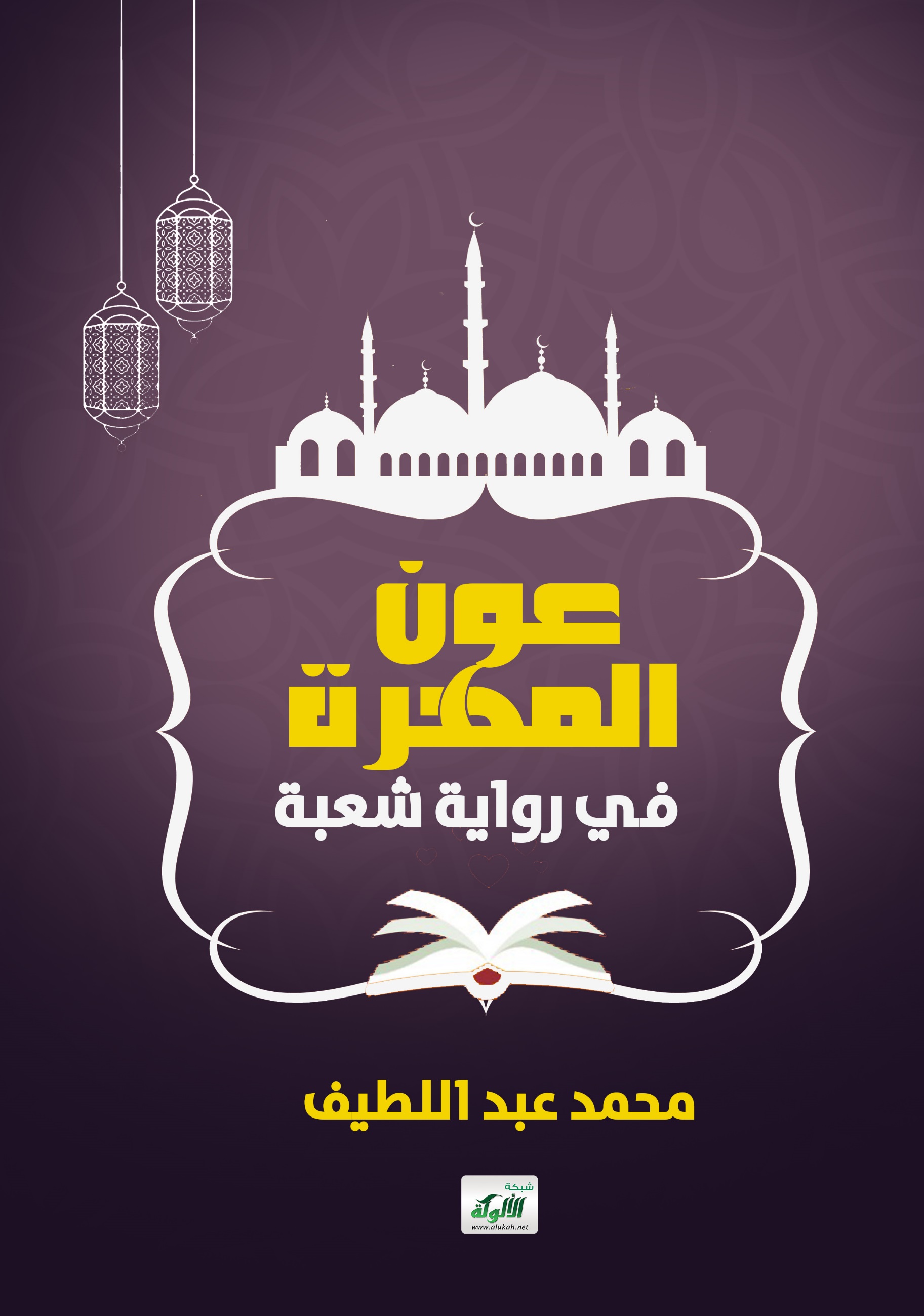 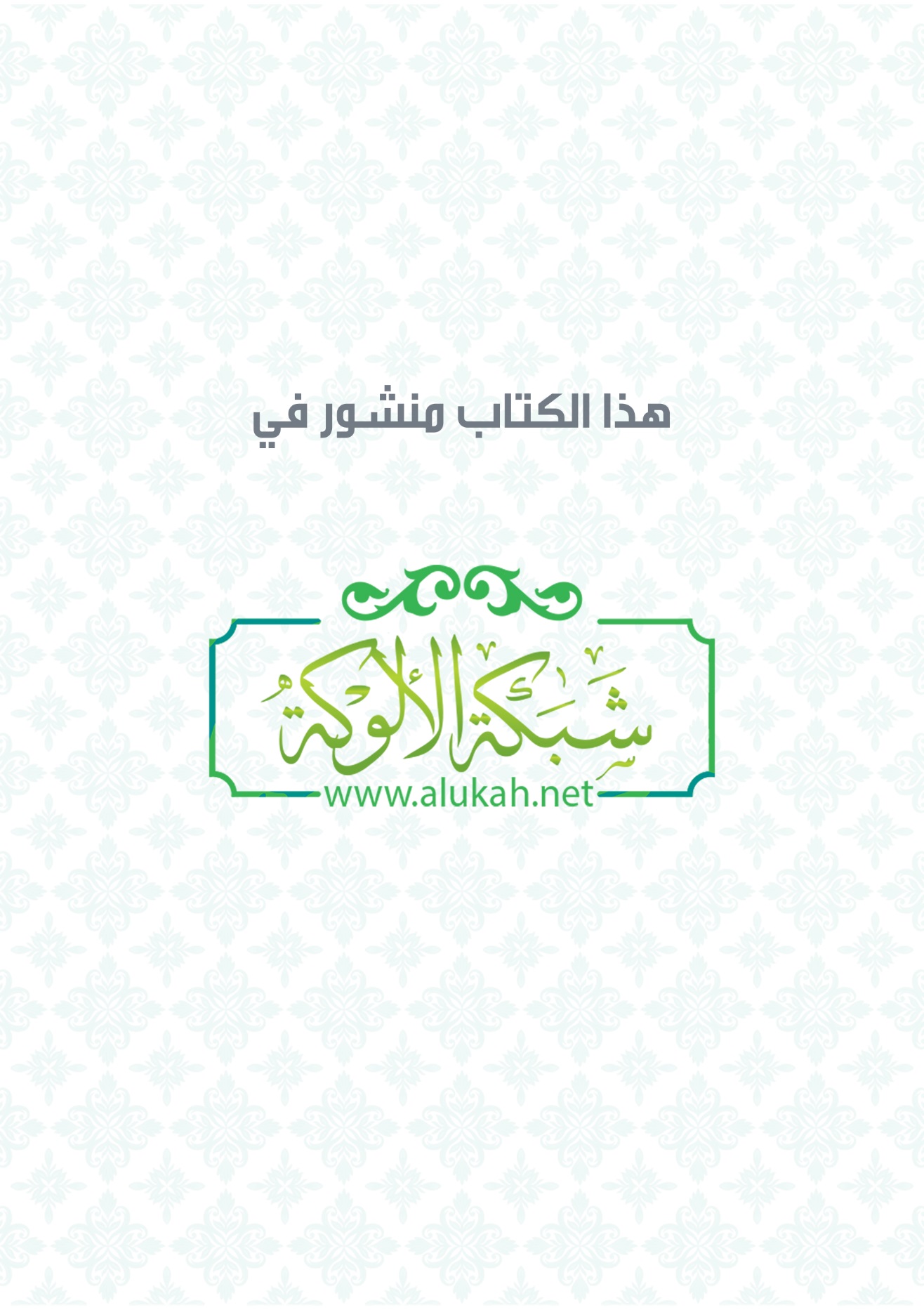  عن النبي صلى الله عليه وسلم قال: (خيركم من تعلم القرآن وعلمه). (صحيح البخاري) عن أنس رضي الله عنه قال: قال رسول الله صلى الله عليه وسلم (إن لله تعالى أهلين من الناس. قالوا: يا رسول الله من هم ؟ قال: هم أهل القران أهل الله وخاصته). (صحيح الجامع) حديث أبي أمامة الباهلي قال سمعت رسول الله صلى الله عليه وسلم يقول: (اقرؤوا القرآن فإنه يأتي يوم القيامة شفيعاً لأصحابه). (صحيح مسلم) قال رسول الله صلى الله عليه وسلم ( إن من إجلال الله إكرام ذي الشيبة المسلم وحامل القرآن غير الغالي فيه والجافي عنه وإكرام ذي السلطان المقسط ). (صحيح الجامع)عن النبي صلى الله عليه وسلم قال: ( يجيء صاحب القرآن يوم القيامة، فيقول: يا رب حله، فيلبس تاج الكرامة. ثم يقول: يا رب زده فيلبس حلة الكرامة، ثم يقول: يارب ارض عنه، فيقال اقرأ وارق ويزاد بكل آية حسنة ). (صحيح الجامع)عن عقبة بن عامر الجهني قال: خرج علينا رسول الله صلى الله عليه وسلم ونحن في الصفة فقال: ( أيكم يحب أن يغدو إلى بطحان والعقيق فيأخذ ناقتين كوماوين زهراوين بغير إثم بالله ولاقطع (قطيعة) رحم ؟) قالوا: كلنا يا رسول الله، قال: (فلئن يغدو أحدكم كل يوم إلى المسجد فيتعلم آيتين من كتاب الله خيرا له من ناقتين وإن ثلاث فثلاث مثل أعدادهن من الإبل). رواه مسلمعن النبي صلى الله عليه وسلم قال: (مثل الذي يقرأ القرآن وهو حافظ له مع السفرة الكرام، ومثل الذي يقرأ وهو يتعاهده، وهو عليه شديد فله أجران). (البخاري ومسلم)سُـورَةُ الفَاتِحَة« لا خلاف فيها بين حفص وشعبة »سُورَةُ البَقَرَة« سِتٌ وَعِشْرُونَ آيَة »« ثَلاثُونَ كَلِمَة »•  وَإِذْ وَاعَدْنَا مُوسَىٰۤ أَرْبَعِينَ لَيْلَةً ثُمَّ اتَّخَذتُّم الْعِجْلَ مِنْ بَعْدِهِ وَأَنْتُمْ ظَالِمُونَ (51) (إدغام الذال فى التاء)•  وَإِذْ قَالَ مُوسَى لِقَوْمِهِےٓ إِنَّ اللَّهَ يَأْمُرُكُمْ أَنْ تَذْبَحُوا بَقَرَةً قَالُواۤ أَتَتَّخِذُنَا هُزُؤًا.......(67) (إبدال الواو همزة)•  وَقَالُوا لَنْ تَمَسَّنَا النَّارُ إِلَّاۤ أَيَّامًا مَعْدُودَةً قُلْ أَتَّخَذتّمْ عِنْدَ اللَّهِ عَهْدًا.............(80) (إدغام الذال فى التاء)•  ثُمَّ أَنْتُمْ هَٰؤُلَاۤءِ تَقْتُلُونَ أَنْفُسَكُمْ وَتُخْرِجُونَ فَرِيقًا..........وَمَا اللَّهُ بِغَافِلٍ عَمَّا يَعْمَلُونَ (85) (إبدال التاء ياء)•  وَلَقَدْ جَآءَكُمْ مُوسَى بِالْبَيِّنَاتِ ثُمَّ اتَّخَذتُّمُ الْعِجْلَ مِنْ بَعْدِهِ وَأَنْتُمْ ظَالِمُونَ (92) (إدغام الذال فى التاء)•  قُلْ مَنْ كَانَ عَدُوًّا لِجَبْرَئِلَ فَإِنَّهُ نَزَّلَهُ عَلَى قَلْبِكَ........(97) (فتح الجيم والراء وهمزة مكسورة بدل الياء)•  مَنْ كَانَ عَدُوًّا لِلَّهِ وَمَلَاۤئِكَتِهِ وَرُسُلِهِ وجَبْرَئِلَ٭ وَمِيكَاۤئِيلَ فَإِنَّ اللَّهَ عَدُوٌّ لِلْكَافِرِينَ (98) ٭(فتح الجيم والراء وهمزة مكسورة بدل الياء)، (إضافة همزة مكسورة وياء قبل اللام مع المتصل)•  وَإِذِ ابْتَلَىٰۤ إِبْرَاهِيمَ رَبُّهُ بِكَلِمَاتٍ فَأَتَمَّهُنَّ......قال لَا يَنَالُ عَهْدِىَ الظَّالِمِينَ (124) (فتح الياء)•  وَإِذْ جَعَلْنَا الْبَيْتَ مَثَابَةً لِلنَّاسِ وَأَمْنًا.........أَنْ طَهِّرَا بَيْتِى.........(125) (إسكان الياء)•  أَمْ يَقولُونَ إِنَّ إِبْرَاهِيمَ وَإِسْمَاعِيلَ وَإِسْحَاقَ وَيَعْقُوبَ وَالْأَسْبَاطَ........(140) (إبدال التاء ياء) •  وَكَذَلِكَ جَعَلْنَاكُمْ أُمَّةً وَسَطًا.............إِنَّ اللَّهَ بِالنَّاسِ لَرَءُفٌ رَحِيمٌ (143) (حذف الواو)•  يَاۤ أَيُّهَا النَّاسُ كُلُوا مِمَّا فِي الْأَرْضِ حَلَالًا طَيِّبًا وَلَا تَتَّبِعُوا خُطْواتِ الشَّيْطَانِ......(168) (إسكان الطاء) •  لَيْسَ الْبِرُّ أَنْ تُوَلُّوا وُجُوهَكُمْ قِبَلَ الْمَشْرِقِ وَالْمَغْرِبِ........(177) (ضم الراء)•  فَمَنْ خَافَ مِنْ مُوَصٍّ جَنَفًا أَوْ إِثْمًا..........إِنَّ اللَّهَ غَفُورٌ رَحِيمٌ (182) (فتح الواو وتشديد الصاد)•  شَهْرُ رَمَضَانَ الَّذِيۤ أُنزِلَ فِيهِ الْقُرْآَنُ..............وَلِتُكَمِّلُوا الْعِدَّةَ...........(185) (فتح الكاف وتشديد الميم)•  يَسْأَلُونَكَ عَنِ الْأَهِلَّةِ.......بِأَنْ تَأْتُوا البِيُوتَ مِنْ ظُهُورِهَا......وَأْتُوا الْبِيُوتَ مِنْ أَبْوَابِهَا (189) (كسر الباء)•  وَمِنَ النَّاسِ مَنْ يَشْرِي نَفْسَهُ ابْتِغَاۤءَ مَرْضَاتِ اللَّهِ وَاللَّهُ رَءُفٌ بِالْعِبَادِ (207) (حذف الواو)•  يَاۤ أَيُّهَا الَّذِينَ ءَامَنُوا ادْخُلُوا فِي السِّلْمِ كَاۤفَّةً وَلَا تَتَّبِعُوا خُطْواتِ الشَّيْطَانِ........(208) (إسكان الطاء)•  وَيَسْأَلُونَكَ عَنِ الْمَحِيضِ.......وَلَا تَقْرَبُوهُنَّ حَتَّى يَطَّهَّرن.........(222) (فتح الطاء والهاء مع التشديد)•  وَإِذَا طَلَّقْتُمُ النِّسَاءَ.....وَلَا تَتَّخِذُواۤ ءَايَاتِ اللَّهِ هُزُؤًا.....وَاعْلَمُواۤ أَنَّ اللَّهَ بِكُلِّ شَيْءٍ عَلِيمٌ (231) (إبدال الواو همزة)•  لَا جُنَاحَ عَلَيْكُمْ إِنْ طَلَّقْتُمُ النِّسَآءَ.....عَلَى الْمُوسِعِ قَدْرُهُ وَعَلَى الْمُقْتِرِ قَدْرُهُ.....(236) (إسكان الدال مع القلقلة) •  وَالَّذِينَ يُتَوَفَّوْنَ مِنْكُمْ وَيَذَرُونَ أَزْوَاجًا وَصِيَّةٌ لِأَزْوَاجِهِمْ مَتَاعًا.........(240) (بتنوين الضم)•  مَنْ ذَا الَّذِي يُقْرِضُ اللَّهَ قَرْضًا حَسَنًا.........وَاللَّهُ يَقْبِضُ وَيَبْصُطُ وَإِلَيْهِ تُرْجَعُونَ (245) (بالصاد بدل السين)•  وَإِذْ قَالَ إِبْرَاهِيمُ رَبِّ أَرِنِي كَيْفَ تُحْيِي الْمَوْتَى........مِنْهُنَّ جُزُءًا........(260) (ضم الزاى)•  إِنْ تُبْدُوا الصَّدَقَاتِ فَنِعْـمَّا هِيَ.........وَنُكَفِّرُ عَنكٌم مِن سَيئَاتِكُم......(271)  فَنِعْمَّا: وجهان  ( 1- إسكان العين وهو المقدم، 2- اختلاس حركة العين بالنطق بثلثى الكسرة )،  (إبدال الياء نوناً) •  فَإِنْ لَمْ تَفْعَلُوا فَئَاذِنُوا بِحَرْبٍ مِنَ اللَّهِ وَرَسُولِهِ.........(279) (فتح الهمزة وألف بعدها وكسر الذال)سُـورَةُ آلِ عِمْرَانَ « اثْنَتَا وَعِشْرُونَ آيَة »« تِسْعٌ وَعِشْرُنَ كلمة »•  قُلْ أَؤُنَبِّئُكُمْ بِخَيْرٍ مِنْ ذَلِكُمْ........وَأَزْوَاجٌ مُطَهَّرَةٌ وَرُضْوَانٌ مِنَ اللَّهِ وَاللَّهُ بَصِيرٌ بِالْعِبَادِ (15) (ضم الراء)•  فَإِنْ حَاۤجُّوكَ فَقُلْ أَسْلَمْتُ وَجْهِى لِلَّهِ وَمَنِ اتَّبَعَنِ........وَاللَّهُ بَصِيرٌ بِالْعِبَادِ (20) (إسكان الياء)•  تُولِجُ اللَّيْلَ فِي النَّهَارِ.....وَتُخْرِجُ الْحَيَّ مِنَ الْمَيْتِ وَتُخْرِجُ الْمَيْتَ مِنَ الْحَي....(27) (إسكان الياء فى الموضعين)•  يَوْمَ تَجِدُ كُلُّ نَفْسٍ مَا عَمِلَتْ مِنْ خَيْرٍ مُحْضَرًا.........وَاللَّهُ رَءُفٌ بِالْعِبَادِ (30) (حذف الواو)•  فَلَمَّا وَضَعَتْهَا قَالَتْ رَبِّ إِنِّي وَضَعْتُهَاۤ أُنثَى وَاللَّهُ أَعْلَمُ بِمَا وَضَعْتُ..........(36) (إسكان العين وضم التاء)•  فَتَقَبَّلَهَا رَبُّهَا بِقَبُولٍ حَسَنٍ....وَكَفَّلَهَا زَكَرِيَّاۤءَ كُلَّمَا دَخَلَ عَلَيْهَا زَكَرِيَّاۤءُ الْمِحْرَابَ وَجَدَ عِندَهَا رِزْقًا...(37) (بالهمز والفتح فى الموضع الأول مع المد المتصل، والهمز والضم فى الموضع الثانى مع المد المتصل ) •  هُنَالِكَ دَعَا زَكَرِيَّاۤءُ رَبَّهُ.........إِنَّكَ سَمِيعُ الدُّعَاءِ (38) (بالهمز والضم مع المد المتصل ) •  وَرَسُولًا إِلَى بَنِيۤ إِسْرَاۤئِيلَ........وَأُنَبِّئُكُمْ بِمَا تَأْكُلُونَ وَمَا تَدَّخِرُونَ فِي بِيُوتِكُمْ.........(49) (كسر الباء)•  وَأَمَّا الَّذِينَ ءَامَنُوا وَعَمِلُوا الصَّالِحَاتِ فَنُوَفِّيهِمْ أُجُورَهُمْ وَاللَّهُ لَا يُحِبُّ الظَّالِمِينَ (57) (إبدال الياء نوناً)•  وَمِنْ أَهْلِ الْكِتَابِ مَنْ إِنْ تَأْمَنْهُ بِقِنْطَارٍ يُؤَدِّه إِلَيْكَ وَمِنْهُمْ مَنْ إِنْ تَأْمَنْهُ بِدِينَارٍ لَا يُؤَدِّه إِلَيْكَ إِلَّا مَا دُمْتَ عَلَيْهِ قَاۤئِمًا......... وَيَقُولُونَ عَلَى اللَّهِ الْكَذِبَ وَهُمْ يَعْلَمُونَ (75) (إسكان الهاء بدون صلة فى الموضعين)•  وَإِذْ أَخَذَ اللَّهُ مِيثَاقَ النَّبِيِّينَ.........قَالَ ءَأَقْرَرْتُمْ وَأخَذتُّمْ عَلَى ذَلِكُمْ إِصْرِي........(81) (إدغام الذال فى التاء)•  أَفَغَيْرَ دِينِ اللَّهِ تَبْغُونَ وَلَهُۅٓ أَسْلَمَ مَنْ فِي السَّمَوَاتِ وَالْأَرْضِ طَوْعًا وَكَرْهًا وَإِلَيْهِ تُرْجَعُونَ (83) (إبدال الياء تاء)•  فِيهِ ءَايَاتٌ بَيِّنَاتٌ مَقَامُ إِبْرَاهِيمَ..........وَلِلَّهِ عَلَى النَّاسِ حَجُّ الْبَيْتِ مَنِ اسْتَطَاعَ إِلَيْهِ سَبِيلًا(97) (فتح الحاء)•  وَمَا تَفْعَلُوا مِنْ خَيْرٍ فَلَنْ تُكْفَرُوهُ وَاللَّهُ عَلِيمٌ بِالْمُتَّقِينَ (115) (إبدال الياء تاء فى الموضعين)•  إِنْ يَمْسَسْكُمْ قُرْحٌ فَقَدْ مَسَّ الْقَوْمَ قُرْحٌ مِثْلُهُ.........وَاللَّهُ لَا يُحِبُّ الظَّالِمِينَ (140) (ضم القاف فى الموضعين)•  وَمَا كَانَ لِنَفْسٍ أَنْ تَمُوتَ إِلَّا بِإِذْنِ اللَّهِ كِتَابًا مُؤَجَّلًا وَمَنْ يُرِدْ ثَوَابَ الدُّنْيَا نُؤْتِه مِنْهَا وَمَنْ يُرِدْ ثَوَابَ الْآَخِرَةِ نُؤْتِه مِنْهَا وَسَنَجْزِي الشَّاكِرِينَ (145) (إسكان الهاء بدون صلة فى الموضعين)•  ثُمَّ أَنْزَلَ عَلَيْكُمْ مِنْ بَعْدِ الْغَمِّ أَمَنَةً نُعَاسًا.........قُلْ لَوْ كُنْتُمْ فِي بِيُوتِكُمْ............(154) (كسر الباء)•  وَلَئِنْ قُتِلْتُمْ فِي سَبِيلِ اللَّهِ أَوْ مُتُّمْ لَمَغْفِرَةٌ مِنَ اللَّهِ وَرَحْمَةٌ خَيْرٌ مِمَّا تَجْمَعُونَ (157) (إبدال الياء تاء)•  أَفَمَنِ اتَّبَعَ رُضْوَانَ اللَّهِ كَمَنْ بَاۤءَ بِسَخَطٍ مِنَ اللَّهِ وَمَأْوَاهُ جَهَنَّمُ وَبِئْسَ الْمَصِيرُ (162) (ضم الراء)•  الَّذِينَ اسْتَجَابُوا لِلَّهِ وَالرَّسُولِ مِنْ بَعْدِ مَاۤ أَصَابَهُمُ الْقُرْحُ لِلَّذِينَ أَحْسَنُوا مِنْهُمْ وَاتَّقَوْا أَجْرٌ عَظِيمٌ (172) (ضم القاف)•  فَانْقَلَبُوا بِنِعْمَةٍ مِنَ اللَّهِ وَفَضْلٍ لَمْ يَمْسَسْهُمْ سُوۤءٌ وَاتَّبَعُوا رُضْوَانَ اللَّهِ وَاللَّهُ ذُو فَضْلٍ عَظِيمٍ (174) (ضم الراء)•  وَإِذْ أَخَذَ اللَّهُ مِيثَاقَ الَّذِينَ أُوتُوا الْكِتَابَ ليُبَيِّنُنَّهُ لِلنَّاسِ وَلَا يَكْتُمُونَهُ فَنَبَذُوهُ.....(187) (إبدال التاء ياء فى الموضعين)سُـورَةُ النِّسَـآءِ« احْدَى عَشْرَةَ آيَة »« اثْنَتَا عَشْرَةَ كَلِمِة »•  إِنَّ الَّذِينَ يَأْكُلُونَ أَمْوَالَ الْيَتَامَى ظُلْمًا إِنَّمَا يَأْكُلُونَ فِي بُطُونِهِمْ نَارًا وَسَيُصْلَوْنَ سَعِيرًا (10) (ضم الياء)•  يُوصِيكُمُ اللَّهُ فِيۤ أَوْلَادِكُمْ.........مِنْ بَعْدِ وَصِيَّةٍ يُوصَىࢭ بِهَاۤ أَوْ دَيْنٍ......(11) (فتح الصاد وإبدال الياء ألف)•  وَاللَّاتِي يَأْتِينَ الْفَاحِشَةَ مِنْ نِسَائِكُمْ.......فَأَمْسِكُوهُنَّ فِي الْبِيُوتِ حَتَّى يَتَوَفَّاهُنَّ الْمَوْتُ.....(15) (كسر الباء)•  يَاۤ أَيُّهَا الَّذِينَ ءَامَنُوا لَا يَحِلُّ لَكُمْ أَنْ تَرِثُوا النِّسَاۤءَ كَرْهَا.....إِلَّاۤ أَنْ يَأْتِينَ بِفَاحِشَةٍ مُبَيَّنَةٍ....(19) (فتح الياءالمشددة)•  وَالْمُحْصَنَاتُ مِنَ النِّسَاۤءِ إِلَّا مَا مَلَكَتْ أَيْمَانُكُمْ........وَأَحَلَّ لَكُمْ مَا وَرَاءَ ذَلِكُمْ.......(24) ( فتح الهمزة والحاء)•  وَمَنْ لَمْ يَسْتَطِعْ مِنْكُمْ طَوْلًا أَنْ يَنْكِحَ الْمُحْصَنَاتِ الْمُؤْمِنَاتِ....فَإِذَاۤ أَحْصَنَّ فَإِنْ أَتَيْنَ...(25) (فتح الهمزة والصاد)•  إِنَّ اللَّهَ يَأْمُرُكُمْ أَنْ تُؤَدُّوا الْأَمَانَاتِ إِلَىۤ أَهْلِهَا..إِنَّ اللَّهَ نِعْمَّا يَعِظُكُمْ بِهِ.(58) وجهان (الإسكان مقدم على الإختلاس) •  وَلَئِنْ أَصَابَكُمْ فَضْلٌ مِنَ اللَّهِ لَيَقُولَنَّ كَأَنْ لَمْ يَكُن بَيْنَكُمْ وَبَيْنَهُ مَوَدَّةٌ.....فَأَفُوزَ فَوْزًا عَظِيمًا (73) (إبدال التاء ياء)•  وَمَنْ يُشَاقِقِ الرَّسُولَ.......نُوَلِّه مَا تَوَلَّى وَنُصْلِه جَهَنَّمَ وَسَاءَتْ مَصِيرًا (115) (إسكان الهاء دون صلة فى الموضعين)•  وَمَنْ يَعْمَلْ مِنَ الصَّالِحَاتِ مِنْ ذَكَرٍ أَوْ أُنْثَى وَهُوَ مُؤْمِنٌ فَأُولَئِكَ يُدْخَلُونَ الْجَنَّةَ.....(124) (ضم الدال وفتح الخاء)•  وَالَّذِينَ ءَامَنُوا بِاللَّهِ وَرُسُلِهِ وَلَمْ يُفَرِّقُوا بَيْنَ أَحَدٍ مِنْهُمْ أُولَٰئِكَ سَوْفَ نُؤْتِيهِمْ أُجُورَهُمْ (152) (بالنون بدل الياء)سُـورَةُ المَائِدَةِ« احْدَى عَشْرَةَ آيَة »« ثَلاثُ عَشْرَةَ كَلِمِة »•  يَاۤ أَيُّهَا الَّذِينَ ءَامَنُوا لَا تُحِلُّوا شَعَائِرَ اللَّهِ......يَبْتَغُونَ فَضْلًا مِنْ رَبِّهِمْ وَرُضْوَانًا٭.....وَلَا يَجْرِمَنَّكُمْ شَنْئَانُ ٭قَوْمٍ أَنْ صَدُّوكُمْ عَنِ الْمَسْجِدِ........إِنَّ اللَّهَ شَدِيدُ الْعِقَابِ (2) ٭(ضم الراء) ’ ٭(إسكان النون الأولى)•  يَآ أَيُّهَا الَّذِينَ ءَامَنُوا إِذَا قُمْتُمْ إِلَى الصَّلَاةِ وَامْسَحُوا بِرُءُوسِكُمْ وَأَرْجُلِكُمْ إِلَى الْكَعْبَيْنِ (6) (كسر اللام)•  يَاۤ أَيُّهَا الَّذِينَ ءَامَنُوا كُونُوا قَوَّامِينَ لِلَّهِ شُهَدَآءَ بِالْقِسْطِ وَلَا يَجْرِمَنَّكُمْ شَنْئَانُ قَوْمٍ.........(8) (إسكان النون الأولى)•  لَئِنْ بَسَطْتَ إِلَيَّ يَدَكَ لِتَقْتُلَنِي مَاۤ أَنَا بِبَاسِطٍ يَدِىۤ إِلَيْكَ لِأَقْتُلَكَ...........(28) (إسكان الياء مع المد المنفصل)•  يَاۤ أَيُّهَا الَّذِينَ ءَامَنُوا لَا تَتَّخِذُوا الَّذِينَ اتَّخَذُوا دِينَكُمْ هُزُؤًا وَلَعِبًا مِنَ الَّذِينَ أُوتُوا الْكِتَابَ..(57) (إبدال الواو همزة)•  وَإِذَا نَادَيْتُمْ إِلَى الصَّلَاةِ اتَّخَذُوهَا هُزُؤًا وَلَعِبًا ذَلِكَ بِأَنَّهُمْ قَوْمٌ لَا يَعْقِلُونَ (58) (إبدال الواو همزة)•  يَاۤ أَيُّهَا الرَّسُولُ بَلِّغْ مَاۤ أُنْزِلَ إِلَيْكَ مِنْ رَبِّكَ وَإِنْ لَمْ تَفْعَلْ فَمَا بَلَّغْتَ رِسَالـٰتِهِ........(67) (على الجمع)•  لَا يُؤَاخِذُكُمُ اللَّهُ بِاللَّغْوِ فِيۤ أَيْمَانِكُمْ وَلَكِنْ يُؤَاخِذُكُمْ بِمَا عَقَدتُّمُ الْأَيْمَانَ.......(89) (تخفيف القاف)•  فَإِنْ عُثِرَ عَلَىٰۤ أَنَّهُمَا اسْتَحَقَّاۤ إِثْمًا فَآَخَرَانِ يَقُومَانِ مَقَامَهُمَا مِنَ الَّذِينَ اسْتُحِقَّ ٭عَلَيْهِمُ الْأَوَّلِينَ٭.......(107) ٭(ضم التاء، وكسر الحاء، وإن بدأ بها ضم همزة الوصل)، ٭ (شدد الواو وفتحها، وأسكن الياء، وحذف الألف، وفتح النون)•  يَوْمَ يَجْمَعُ اللَّهُ الرُّسُلَ فَيَقُولُ مَاذَﺁ أُجِبْتُمْ قَالُوا لَا عِلْمَ لَنَآ إِنَّكَ أَنْتَ عَلَّامُ الْغِيُوبِ (109) (كسر الغين)•  وَإِذْ قَالَ اللَّهُ يَا عِيسَى ابْنَ مَرْيَمَ ءَأَنْتَ قُلْتَ لِلنَّاسِ اتَّخِذُونِي وَأُمِّيىۤ٭ إِلَٰهَيْنِ مِنْ دُونِ اللَّهِ..... إِنَّكَ أَنْتَ عَلَّامُ الْغِيُوبِ (116) ٭(إسكان الياء مع المد المنفصل)، ٭(كسر الغين)سُـورَةُ الأَنْعَامِ« أَرْبَعُ وَعِشْرُونَ آيَة »« سَبْعُ وَعِشْرُونَ كَلِمَة »•  مَنْ يَصْرِفْ عَنْهُ يَوْمَئِذٍ فَقَدْ رَحِمَهُ وَذَلِكَ الْفَوْزُ الْمُبِينُ (16) (فتح الياء وكسر الراء)•  ثُمَّ لَمْ تَكُنْ فِتْنَتَهُمْ إِلَّاۤ أَنْ قَالُوا وَاللَّهِ رَبِّنَا مَا كُنَّا مُشْرِكِينَ (23) (فتح التاء الثانية) •  وَلَوْ تَرَىٰۤ إِذْ وُقِفُوا عَلَى النَّارِ....وَلَا نُكَذِّبُ بِآَيَاتِ رَبِّنَا وَنَكُونُ مِنَ الْمُؤْمِنِينَ (27) (ضم الباء)، (ضم النون الثانية)•  وَمَا الْحَيَاةُ الدُّنْيَاۤ إِلَّا لَعِبٌ وَلَهْوٌ وَلَلدَّارُ الْآَخِرَةُ خَيْرٌ لِلَّذِينَ يَتَّقُونَ أَفَلَا يَعْقِلُونَ (32) (إبدال التاء ياء)•  وَكَذَلِكَ نُفَصِّلُ الْآَيَاتِ وَلِيَسْتَبِينَ سَبِيلُ الْمُجْرِمِينَ (55) (إبدال التاء الأولى ياء)•  قُلْ مَنْ يُنَجِّيكُمْ مِنْ ظُلُمَاتِ الْبَرِّ وَالْبَحْرِ تَدْعُونَهُ تَضَرُّعًا وَخِفْيَةً لَئِنْ أَنْجَانَا مِنْ هَذِهِ.......(63) (كسر الخاء)•  فَلَمَّا جَنَّ عَلَيْهِ اللَّيْلُ رءا كَوْكَبًا.........(76) (إمالة فتحة الراء والهمزة وقفاً ووصلاً)•  فَلَمَّا رءَا الْقَمَرَ بَازِغًا قَالَ هَذَا رَبِّي.........(77) (وصلاً:إمالة فتحة الراء فقط، وقفاً: إمالة فتحة الراء والهمزة والألف)•  فَلَمَّا رءَا الشَّمْسَ بَازِغَةً قَالَ هَذَا رَبِّي.....(78) (وصلاً:إمالة فتحة الراء فقط، وقفاً: إمالة فتحة الراء والهمزة والألف)•  إِنِّي وَجَّهْتُ وَجْهِى لِلَّذِي فَطَرَ السَّمَوَاتِ وَالْأَرْضَ حَنِيفًا وَمَآ أَنَا مِنَ الْمُشْرِكِينَ (79) (إسكان الياء)•  وَزَكَرِيَّآءَ وَيَحْيَى وَعِيسَى وَإِلْيَاسَ كُلٌّ مِنَ الصَّالِحِينَ (85) (زاد همزة مفتوحة فى آخره مع المد)•  وَهَذَا كِتَابٌ أَنْزَلْنَاهُ مُبَارَكٌ مُصَدِّقُ الَّذِي بَيْنَ يَدَيْهِ وَلِيُنْذِرَ أُمَّ الْقُرَى وَمَنْ حَوْلَهَا......(92) (بالياء بدل التاء)•  وَلَقَدْ جِئْتُمُونَا فُرَادَى كَمَا خَلَقْنَاكُمْ أَوَّلَ مَرَّةٍ...لَقَدْ تَقَطَّعَ بَيْنُكُمْ وَضَلَّ عَنْكُمْ مَاكُنْتُمْ تَزْعُمُونَ (94) (ضم النون)•  إِنَّ اللَّهَ فَالِقُ الْحَبِّ وَالنَّوَى يُخْرِجُ الْحَيَّ مِنَ ٱلْمَيْتِ وَمُخْرِجُ ٱلْمَيْتِ مِنَ الْحَيِّ.(95) (خفف الياء وأسكنها فى الموضعين)•  وَأَقْسَمُوا بِاللَّهِ جَهْدَ أَيْمَانِهِمْ...وَمَا يُشْعِرُكُمْ أَنَّهَاۤ إِذَا جَاءَتْ لَا يُؤْمِنُونَ (109) فتح الهمزة وهو المقدم،وكسر الهمزة( إِنَّهَا) •  أَفَغَيْرَ اللَّهِ أَبْتَغِي حَكَمًا.......يَعْلَمُونَ أَنَّهُ مُنْزَلٌ مِنْ رَبِّكَ بِالْحَقِّ.....(114) (أسكن النون وخفف الزاى مع الإخفاء)•  وَمَا لَكُمْ أَلَّا تَأْكُلُوا مِمَّا ذُكِرَ اسْمُ اللَّهِ عَلَيْهِ وَقَدْ فَصَّلَ لَكُمْ مَا حُرِّمَ عَلَيْكُمْ....(119) (ضم الحاء وكسر الراء)•  وَإِذَا جَآءَتْهُمْ ءَايَةٌ قَالُوا لَنْ نُؤْمِنَ حَتَّى....اللَّهُ أَعْلَمُ حَيْثُ يَجْعَلُ رِسَالـٰتِهِے..(124) (على الجمع وصلتها بياء مدية)•  فَمَنْ يُرِدِ اللَّهُ أَنْ يَهدِيَهُ يَشْرَحْ صَدْرَهُ لِلْإِسْلَامِ وَمَنْ يُرِدْ أَنْ يُضِلَّهُ يَجْعَلْ صَدْرَهُ ضَيِّقًا حَرِجًا٭كَأَنَّمَا يَصَّـٰعَدُ ٭ فِي السَّمَآءِ (125) ٭(كسر الراء)، ٭(زاد ألف بعد الصاد وخفف العين)•  وَيَوْمَ نَحْشُرُهُمْ جَمِيعًا يَا مَعْشَرَ الْجِنِّ قَدِ اسْتَكْثَرْتُمْ مِنَ الْإِنْسِ........(128) ( أبدل الياء نوناً )•  قُلْ يَا قَوْمِ اعْمَلُوا عَلَى مَكَانَـٰتِكُمْ إِنِّي عَامِلٌ فَسَوْفَ تَعْلَمُونَ........(135) ( على الجمع ) •  وَقَالُوا مَا فِي بُطُونِ هَذِهِ الْأَنْعَامِ خَالِصَةٌ لِذُكُورِنَا.....وَإِنْ تَكُن مَيْتَةً فَهُمْ فِيهِ شُرَكَاءُ.....(139) (بالتاء مع الإخفاء)•  وَمِنَ الْأَنْعَامِ حَمُولَةً وَفَرْشًا كُلُوا مِمَّا رَزَقَكُمُ اللَّهُ وَلَا تَتَّبِعُوا خُطْوَاتِ الشَّيْطَانِ........(142) (إسكان الطاء)•  وَلَا تَقْرَبُوا مَالَ الْيَتِيمِ إِلَّا بِالَّتِي هِيَ أَحْسَنُ........ذَٰلِكُمْ وَصَّاكُمْ بِهِ لَعَلَّكُمْ تَذَّكَّرُونَ (152) (تشديد الذال)سُـورَةُ الأَعْرَافِ« تِسْعُ عَشْرَةَ آيَة »« عِشْرُونَ كَلِمَة »•  ٱتَّبِعُوا مَاۤ أُنْزِلَ إِلَيْكُمْ مِنْ رَبِّكُمْ وَلَا تَتَّبِعُوا مِنْ دُونِهِے˜ أَوْلِيَاءَ قَلِيلًا مَا تَذَّكَّرُونَ (3) (تشديد الذال)•  قَالَ ادْخُلُوا فِيۤ أُمَمٍ قَدْ خَلَتْ مِنْ قَبْلِكُمْ.......... قَالَ لِكُلٍّ ضِعْفٌ وَلَكِنْ لَا يَعْلَمُونَ (38) (إبدال التاء ياء)•  إِنَّ رَبَّكُمُ اللَّهُ الَّذِي خَلَقَ السَّمَوَاتِ وَالْأَرْضَ....... يُغَشِّي اللَّيْلَ النَّهَارَ.........(54) (فتح الغين وتشديد الشين)•  ادْعُوا رَبَّكُمْ تَضَرُّعًا وَخِفْيَةً إِنَّهُ لَا يُحِبُّ الْمُعْتَدِينَ (55) (كسر الخاء بدل الضم)•  وَهُوَ الَّذِي يُرْسِلُ الرِّيَاحَ بُشْرًا بَيْنَ يَدَيْ رَحْمَتِهِ......سُقْنَاهُ لِبَلَدٍ مَيْتٍ ٭فَأَنْزَلْنَا بِهِ الْمَاءَ....لَعَلَّكُمْ تَذَّكَّرُونَ *(57) ٭(خفف الياء وأسكنها)، *(تشديد الذال)•  أَوَعَجِبْتُمْ أَنْ جَاءَكُمْ ذِكْرٌ مِنْ رَبِّكُمْ........وَزَادَكُمْ فِي الْخَلْقِ بَصطَةً فَاذْكُرُواۤ ءَالَاءَ اللَّهِ........(69) (بالصاد)•  وَاذْكُرُواۤ إِذْ جَعَلَكُمْ خُلَفَاءَ مِنْ بَعْدِ عَادٍ......وَتَنْحِتُونَ الْجِبَالَ بِيُوتًا فَاذْكُرُوا ءَالَاءَ اللَّهِ.......(74) (كسر الباء)•  أَءِنَّكُمْ لَتَأْتُونَ الرِّجَالَ شَهْوَةً مِنْ دُونِ النِّسَاءِ بَلْ أَنْتُمْ قَوْمٌ مُسْرِفُونَ (81) (زاد همزة إستفهام)•  حَقِيقٌ عَلَىٰۤ أَنْ لَاۤ أَقُولَ عَلَى اللَّهِ إِلَّا الْحَقَّ قَدْ جِئْتُكُمْ بِبَيِّنَةٍ مِنْ رَبِّكُمْ فَأَرْسِلْ مَعِى بَنِيۤ إِسْرَائِيلَ(105) (إسكان الياء)•  وَجَاۤءَ السَّحَرَةُ فِرْعَوْنَ قَالُواۤ أَءِنَّ لَنَا لَأَجْرًا إِنْ كُنَّا نَحْنُ الْغَالِبِينَ (113) (زاد همزة إستفهام)•  وَأَوْحَيْنَاۤ إِلَى مُوسَىٰۤ أَنْ أَلْقِ عَصَاكَ فَإِذَا هِيَ تَلَقَّفُ مَا يَأْفِكُونَ (117) (فتح اللام وتشديد القاف)•  قَالَ فِرْعَوْنُ ءَأَ ٰمَنْتُمْ بِهِ قَبْلَ أَنْ ءَاذَنَ لَكُمْ إِنَّ هَذَا لَمَكْرٌ مَكَرْتُمُوهُ فِي الْمَدِينَةِ........(123) (زاد همزة إستفهام)•  وَأَوْرَثْنَا الْقَوْمَ الَّذِينَ كَانُوا يُسْتَضْعَفُونَ مَشَارِقَ الْأَرْضِ وَمَغَارِبَهَا........وَمَا كَانُوا يَعْرُشُونَ (137) (ضم الراء)•  وَلَمَّا رَجَعَ مُوسَىٰۤ إِلَى قَوْمِهِ غَضْبَانَ أَسِفًا......قَالَ ابْنَ أُمِّ إِنَّ الْقَوْمَ اسْتَضْعَفُونِي........(150) (كسر الميم)•  وَإِذْ قَالَتْ أُمَّةٌ مِنْهُمْ لِمَ تَعِظُونَ قَوْمًا....... قَالُوا مَعْذِرَةٌ إِلَى رَبِّكُمْ وَلَعَلَّهُمْ يَتَّقُونَ (164) (تنوين ضم بدل الفتح) •  فَلَمَّا نَسُوا مَا ذُكِّرُوا بِهِے˜ أَنْجَيْنَا الَّذِينَ يَنْهَوْنَ عَنِ السُّوۤءِ وَأَخَذْنَا الَّذِينَ ظَلَمُوا بِعَذَابٍ بَئِيسِ بِمَا كَانُوا يَفْسُقُونَ (165)  1- كحفص هو المقدم، 2- تأخير الهمزة مع فتحها بعد الياء الساكنة ( بَيْئَسٍ )•  فَخَلَفَ مِنْ بَعْدِهِمْ خَلْفٌ وَرِثُوا الْكِتَاب....وَالدَّارُ الْآَخِرَةُ خَيْرٌ لِلَّذِينَ يَتَّقُونَ أَفَلَا يَعْقِلُونَ (169) (بالياء بدل التاء)•  وَالَّذِينَ يُمْسِكُونَ بِالْكِتَابِ وَأَقَامُوا الصَّلَاةَ إِنَّا لَا نُضِيعُ أَجْرَ الْمُصْلِحِينَ (170) (إسكان الميم وتخفيف السين)•  فَلَمَّاۤ ءَاتَاهُمَا صَالِحًا جَعَلَا لَهُ شِرْكَاً فِيمَا ءَاتَاهُمَا..........(190) (كسر السين وإسكان الراء وتنوين فتح مع الإخفاء)سُـورَةُ الأَنْفَالِ« سَبْعُ آيَات »« ثَمَانىَ كَلِمَات »•  فَلَمْ تَقْتُلُوهُمْ وَلَكِنَّ اللَّهَ قَتَلَهُمْ وَمَا رَمَيْتَ إِذْ رَمَيْتَ وَلَكِنَّ اللَّهَ رَمَىٰ.........(17) (إمالة فتحة الميم والألف)•  ذَلِكُمْ وَأَنَّ اللَّهَ مُوهِنٌ كَيْدَ الْكَافِرِينَ (18) الأولى (بالتنوين بدل الضم مع الإخفاء)، الثانية (فتح الدال بدل الكسر)•  إِنْ تَسْتَفْتِحُوا فَقَدْ جَاۤءَكُمُ الْفَتْحُ......... وَلَوْ كَثُرَتْ وَإِنَّ اللَّهَ مَعَ الْمُؤْمِنِينَ (19) (كسر الهمزة بدل الفتح)•  إِذْ أَنْتُمْ بِالْعُدْوَةِ الدُّنْيَا....وَيَحْيَى مَنْ حَيِىَ عَنْ بَيِّنَةٍ وَإِنَّ اللَّهَ لَسَمِيعٌ عَلِيمٌ (42) بيائين مع كسر الأولى (فك الإدغام)•  وَلَا تَحْسَبَنَّ الَّذِينَ كَفَرُوا سَبَقُواۤ إِنَّهُمْ لَا يُعْجِزُونَ (59) (إبدال الياء تاء)•  وَإِنْ جَنَحُوا لِلسِّلمِ فَاجْنَحْ لَهَا وَتَوَكَّلْ عَلَى اللَّهِ إِنَّهُ هُوَ السَّمِيعُ الْعَلِيمُ (61) (كسر السين بدل الفتح)•  لَوْلَا كِتَابٌ مِنَ اللَّهِ سَبَقَ لَمَسَّكُمْ فِيمَاۤ أَخَذتُّمْ عَذَابٌ عَظِيمٌ (68) (إدغام الذال فى التاء)سُـورَةُ التَّوبَة« اثْنَتَا عَشْرَةَ آيَة »« سِتُ عَشْرَة كَلِمَة »•  يُبَشِّرُهُمْ رَبُّهُمْ بِرَحْمَةٍ مِنْهُ وَرُضْوَانٍ وَجَنَّاتٍ لَهُمْ فِيهَا نَعِيمٌ مُقِيمٌ (21) (ضم الراء)•  قُلْ إِنْ كَانَ ءَابَاۤؤُكُمْ وَأَبْنَاؤُكُمْ وَإِخْوَانُكُمْ وَأَزْوَاجُكُمْ وَعَشِيراَتُكُمْ.......(24) (زاد ألف بعد الراء- على الجمع)•  إِنَّمَا النَّسِيۤءُ زِيَادَةٌ فِي الْكُفْرِ يَضِلُّ بِهِ الَّذِينَ كَفَرُوا........(37) (فتح الياء وكسر الضاد)•  وَعَدَ اللَّهُ الْمُؤْمِنِينَ وَالْمُؤْمِنَاتِ جَنَّاتٍ.......وَرُضْوَانٌ مِنَ اللَّهِ أَكْبَرُ ذَلِكَ هُوَ الْفَوْزُ الْعَظِيمُ (72) (ضم الراء)•  أَلَمْ يَعْلَمُواۤ أَنَّ اللَّهَ يَعْلَمُ سِرَّهُمْ وَنَجْوَاهُمْ وَأَنَّ اللَّهَ عَلَّامُ الْغِيُوبِ (78) (كسر الغين)•  فَإِنْ رَجَعَكَ اللَّهُ إِلَى طَآئِفَةٍ مِنْهُمْ......فَقُلْ لَنْ تَخْرُجُوا مَعِىٓ أَبَدًا وَلَنْ تُقَاتِلُوا مَعِى عَدُوًّا....(83) (إسكان الياء)•  خُذْ مِنْ أَمْوَالِهِمْ صَدَقَةً تُطَهِّرُهُمْ وَتُزَكِّيهِمْ بِهَا وَصَلِّ عَلَيْهِمْ إِنَّ صَلَوَٰتِكَ سَكَنٌ لَهُمْ.......(103) (على الجمع)•  وَءَاخَرُونَ مُرْجَئُوْنَ لِأَمْرِ اللَّهِ إِمَّا يُعَذِّبُهُمْ وَإِمَّا يَتُوبُ عَلَيْهِمْ وَاللَّهُ عَلِيمٌ حَكِيمٌ (106) (همزة مضمومة قبل الواو الساكنة)•  أَفَمَنْ أَسَّسَ بُنْيَانَهُ عَلَى تَقْوَى مِنَ اللَّهِ وَرُضْوَانٍ ٭خَيْرٌ أَمْ مَنْ أَسَّسَ بُنْيَانَهُ عَلَى شَفَا جُرْفٍ* هَارٍ• فَانْهَارَ بِهِ فِي نَارِجَهَنَّمَ وَاللَّهُ لَا يَهْدِي الْقَوْمَ الظَّالِمِينَ (10) ٭(ضم الراء)، *(إسكان الراء)، •(إمالة فتحة الهاء والألف وترقيق الراء)•  لَا يَزَالُ بُنْيَانُهُمُ الَّذِي بَنَوْا رِيبَةً فِي قُلُوبِهِمْ إِلَّاۤ أَنْ تُقَطَّعَ قُلُوبُهُمْ وَاللَّهُ عَلِيمٌ حَكِيمٌ (110) (ضم التاء)•  لَقَدْ تَابَ اللَّهُ عَلَى النَّبِيِّ...مِن بَعدِ مَا كَادَتَزِيغُ ٭قُلُوبُ...إِنَّهُ بِهِمْ رَءُفٌ*رَحِيم (117) ٭(بالتاء بدل الياء)*(حذف الواو)•  لَقَدْ جَاۤءَكُمْ رَسُولٌ مِنْ أَنْفُسِكُمْ عَزِيزٌ عَلَيْهِ مَا عَنِتُّمْ حَرِيصٌ عَلَيْكُمْ بِالْمُؤْمِنِينَ رَءُفٌ رَحِيمٌ (128) (حذف الواو)سُـورَةُ يُونُسَ« اثْنَتَا عَشْرَةَ آيَة »« ثَلاثُ عَشْرَة كَلِمَة »•  الۤر• تِلْكَ ءَايَاتُ الْكِتَابِ الْحَكِيمِ (1) (إمالة فتحة الراء)•  إِنَّ رَبَّكُمُ اللَّهُ الَّذِي خَلَقَ السَّمَوَاتِ وَالْأَرْضَ فِي سِتَّةِ أَيَّامٍ........أَفَلَا تَذَّكَّرُونَ (3) (تشديد الذال)•  هُوَ الَّذِي جَعَلَ الشَّمْسَ ضِيَاۤءً وَالْقَمَرَ نُورًا وَقَدَّرَهُ........نُفَصِّلُ الْآَيَاتِ لِقَوْمٍ يَعْلَمُونَ(5) (إبدال الياء نوناً)•  قُلْ لَوْ شَاۤءَ اللَّهُ مَا تَلَوْتُهُ عَلَيْكُمْ وَلَاۤ أَدْرَاكُمۢ بِهِ..........أَفَلَا تَعْقِلُونَ (16) (إمالة فتحة الراء والالف)•  فَلَمَّاۤ أَنْجَاهُمْ إِذَا هُمْ يَبْغُونَ فِي الْأَرْضِ بِغَيْرِ الْحَقِّ.........مَتَاعُ الْحَيَاةِ الدُّنْيَا........(23) (ضم العين)•  قُلْ مَنْ يَرْزُقُكُمْ مِنَ السَّمَاۤءِ وَالْأَرْضِ.........مِنَ ٱلْمَيْتِ وَيُخْرِجُ ٱلْمَيْتَ مِنَ الْحَيِّ.......(31) (إسكان الياء)•  قُلْ هَلْ مِنْ شُرَكَآئِكُمْ مَنْ يَهْدِيۤ إِلَى الْحَقِّ.........أَمَّنْ لَا يِهِدِّيٓ إِلَّاۤ أَنْ يُهْدَى.......(35) (كسر الياء الأولى)•  ويَوْمَ نَحْشُرُهُمْ كَأَنْ لَمْ يَلْبَثُواۤ إِلَّا سَاعَةً مِنَ النَّهَارِ يَتَعَارَفُونَ بَيْنَهُمْ.........(45) (بالنون بدل الياء)•  فَإِنْ تَوَلَّيْتُمْ فَمَا سَأَلْتُكُمْ مِنْ أَجْرٍ إِنْ أَجْرِىٓ إِلَّا عَلَى اللَّهِ...........(72) (إسكان الياء مع المد المتصل)•  وَأَوْحَيْنَاۤ إِلَى مُوسَى وَأَخِيهِ أَنْ تَبَوَّءَا لِقَوْمِكُمَا بِمِصْرَ بِيُوتًا وَاجْعَلُوا بِيُوتَكُمْ قِبْلَةً.........(87) (كسر الباء)•  وَمَا كَانَ لِنَفْسٍ أَنْ تُؤْمِنَ إِلَّا بِإِذْنِ اللَّهِ وَنَجْعَلُ الرِّجْسَ عَلَى الَّذِينَ لَا يَعْقِلُونَ (100) (إبدال الياء نونا)•  ثُمَّ نُنَجِّي رُسُلَنَا وَالَّذِينَ ءَامَنُوا كَذَلِكَ حَقًّا عَلَيْنَا نُنَجِّ الْمُؤْمِنِينَ (103) (فتح النون الثانية وتشديد الجيم)سُـورَةُ هُـودٍ« ثمانىَ عَشْرَة آيَة »« تِسْعُ عَشْرَة كَلِمَة »•  الۤر• كِتَابٌ أُحْكِمَتْ ءَايَاتُهُ ثُمَّ فُصِّلَتْ مِنْ لَدُنْ حَكِيمٍ خَبِيرٍ (1) (إمالة فتحة الراء)•  مَثَلُ الْفَرِيقَيْنِ كَالْأَعْمَى وَالْأَصَمِّ وَالْبَصِيرِ وَالسَّمِيعِ هَلْ يَسْتَوِيَانِ مَثَلًا أَفَلَا تَذَّكَّرُونَ (24) (تشديد الذال)•  قَالَ يَا قَوْمِ أَرَءَيْتُمْ إِنْ كُنْتُ عَلَى بَيِّنَةٍ مِنْ رَبِّي وَءَاتَٰنِي رَحْمَةً مِنْ عِنْدِهِ فَعَمِيَتْ عَلَيْكُمْ..(28)(فتح العين وتخفيف الميم)•  وَيَا قَوْمِ لَاۤ أَسْأَلُكُمْ عَلَيْهِ مَالًا إِنْ أَجْرِىٓ إِلَّا عَلَى اللَّهِ........(29) (إسكان الياء مع المد المتصل)•  وَيَا قَوْمِ مَنْ يَنْصُرُنِي مِنَ اللَّهِ إِنْ طَرَدْتُهُمْ أَفَلَا تَذَّكَّرُونَ (30) (تشديد الذال)•  حَتَّىٰۤ إِذَا جَاۤءَ أَمْرُنَا وَفَارَ التَّنُّورُ قُلْنَا احْمِلْ فِيهَا مِنْ كُلِ زَوْجَيْنِ اثْنَيْنِ.........(40) (كسر اللام دون تنوين)•  وَقَالَ ارْكَبُوا فِيهَا بِسْمِ اللَّهِ مُجْرَﺍهَا وَمُرْسَاهَاۤ إِنَّ رَبِّي لَغَفُورٌ رَحِيمٌ (41) (ضم الميم وفتح الراء بدون إمالة)•  يَا قَوْمِ لَاۤ أَسْأَلُكُمْ عَلَيْهِ أَجْرًا إِنْ أَجْرِىٓ إِلَّا عَلَى الَّذِي فَطَرَنِي أَفَلَا تَعْقِلُونَ (51) (إسكان الياء مع المد المتصل)•  كَأَنْ لَمْ يَغْنَوْا فِيهَا أَلَاۤ إِنَّ ثَمُودَاً كَفَرُوا رَبَّهُمْ أَلَا بُعْدًا لِثَمُودَ (68) (بتنوين فتح)•  فَلَمَّا رءآ• أَيْدِيَهُمْ لَا تَصِلُ إِلَيْهِ نَكِرَهُمْ وَأَوْجَسَ مِنْهُمْ خِيفَةً........(70) (إمالة فتحة الراء والهمزة والالف مع المد)•  وَامْرَأَتُهُ قَاۤئِمَةٌ فَضَحِكَتْ فَبَشَّرْنَاهَا بِإِسْحَاقَ وَمِنْ وَرَاۤءِ إِسْحَاقَ يَعْقُوبُ (71) (ضم الباء) •  قَالُوا يَا شُعَيْبُ أَصَلَواتُكَ تَأْمُرُكَ أَنْ نَتْرُكَ مَا يَعْبُدُ ءَابَاؤُنَا.........(87) (زاد واواً بعد الألف – على الجمع)•  قَالَ يَا قَوْمِ أَرَهْطِيۤ أَعَزُّ عَلَيْكُمْ مِنَ اللَّهِ وَاتَّخَذتُّمُوهُ وَرَاۤءَكُمْ ظِهْرِيًّا.....(92) (إدغام الذال فى التاء)• وَيَا قَوْمِ اعْمَلُوا عَلَى مَكَانَـٰتِكُمْ إِنِّي عَامِلٌ سَوْفَ تَعْلَمُونَ..........(93) (زاد ألف بعد النون - على الجمع)•  وَأَمَّا الَّذِينَ سَعِدُوا فَفِي الْجَنَّةِ خَالِدِينَ فِيهَا مَا دَامَتِ السَّمَوَاتُ وَالْأَرْضُ إِلَّا مَا شَآءَ رَبُّكَ....(108) (فتح السين)•  وَإِنكُلًّا لَمَّا لَيُوَفِّيَنَّهُمْ رَبُّكَ أَعْمَالَهُمْ إِنَّهُ بِمَا يَعْمَلُونَ خَبِيرٌ (111) (نون ساكنة بدل المشددة مع الإخفاء)•  وَقُلْ لِلَّذِينَ لَا يُؤْمِنُونَ اعْمَلُوا عَلَى مَكَانَـٰتِكُمْ إِنَّا عَامِلُونَ (121) (زاد ألف بعد النون - على الجمع)•  وَلِلَّهِ غَيْبُ السَّمَوَاتِ وَالْأَرْضِ وَإِلَيْهِ يَرجِعُ ٭الْأَمْرُ كُلُّهُ فَاعْبُدْهُ وَتَوَكَّلْ عَلَيْهِ وَمَا رَبُّكَ بِغَافِلٍ عَمَّايَعْمَلُونَ*(123) ٭(فتح الياء بدل الضم، وكسر الجيم بدل الفتح)، *(إبدال التاء ياء)سُورَةُ يُوسُفَ« ثَمَانِى آيَات »« ثَمَانِي كَلِمَات »•  الۤر• تِلْكَ ءَايَاتُ الْكِتَابِ الْمُبِينِ (1) (إمالة فتحة الراء)•  قَالَ يَا بُنَيىِّ لَا تَقْصُصْ رُؤْيَاكَ عَلَىٓ إِخْوَتِكَ فَيَكِيدُوا لَكَ كَيْدًا إِنَّ الشَّيْطَانَ لِلْإِنْسَانِ عَدُوٌّ مُبِينٌ (5) (كسر الياء)•  وَلَقَدْ هَمَّتْ بِهِ وَهَمَّ بِهَا لَوْلَآ أَنْ رَءا• بُرْهَانَ رَبِّهِ.............(24) (إمالة فتحة الراء والهمزة والالف) •  فَلَمَّا رَءا• قَمِيصَهُ قُدَّ مِنْ دُبُرٍ قَالَ إِنَّهُ مِنْ كَيْدِكُنَّ إِنَّ كَيْدَكُنَّ عَظِيمٌ (28) (إمالة فتحة الراء والهمزة والالف)   •  قَالَ تَزْرَعُونَ سَبْعَ سِنِينَ دَأْبًا فَمَا حَصَدْتُمْ فَذَرُوهُ فِي سُنْبُلِهِےٓ إِلَّا قَلِيلًا مِمَّا تَأْكُلُونَ (47) (إسكان الهمزة)•  وَقَالَ لِفِتْيَتِهِ اجْعَلُوا بِضَاعَتَهُمْ فِي رِحَالِهِمْ لَعَلَّهُمْ يَعْرِفُونَهَآ..........(62) (حذف الألف وأبدل النون ياء)•  قَالَ هَلْ ءَامَنُكُمْ عَلَيْهِ.........فَاللَّهُ خَيْرٌ حِفْظًا وَهُوَ أَرْحَمُ الرَّاحِمِينَ (64) (كسر الخاء وحذف الألف وإسكان الفاء)•  وَمَآ أَرْسَلْنَا مِنْ قَبْلِكَ إِلَّا رِجَالًا يُوحَيٰۤ إِلَيْهِمْ مِنْ أَهْلِ الْقُرَى...(109) (ياء بدل النون وفتح الحاء وألف بعدها)سُـورَةُ الرَّعْدِ« سِتُ آيَات »« تِسْعُ كَلِمَات »•  الۤمۤر• تِلْكَ ءَايَاتُ الْكِتَابِ وَالَّذِيٓ أُنْزِلَ إِلَيْكَ مِنْ رَبِّكَ الْحَقُّ وَلَكِنَّ أَكْثَرَ النَّاسِ لَا يُؤْمِنُونَ (1) (إمالة فتحة الراء)•  وَهُوَ الَّذِي مَدَّ الْأَرْضَ وَجَعَلَ فِيهَا رَوَاسِيَ وَأَنْهَارًا.......يُغَشِّي اللَّيْلَ النَّهَارَ.......(3) (فتح الغين وتشديد الشين)•  وَفِي الْأَرْضِ قِطَعٌ مُتَجَاوِرَاتٌ وَجَنَّاتٌ مِنْ أَعْنَابٍ وَزَرْعٍ ٭وَنَخِيلٍ ٭صِنْوَانٍ ٭وَغَيرِ* صِنْوَانٍ يُسْقَى بِمَاءٍ وَاحِدٍ وَنُفَضِّلُ بَعْضَهَا عَلَى بَعْضٍ فِي الْأُكُلِ...........(4) ٭(تنوين كسر بدل تنوين الضم )، *(كسر الراء)•  قُلْ مَنْ رَبُّ السَّمَوَاتِ وَالْأَرْضِ قُلِ اللَّهُ قُلْ أَفَاتَّخَذتُّمْ ٭مِنْ دُونِهِ أَوْلِيَاءَ........قُلْ هَلْ يَسْتَوِي الْأَعْمَى وَالْبَصِيرُ أَمْ هَلْ يَسْتَوِي* الظُّلُمَاتُ وَالنُّورُ.........(16) ٭(إدغام الذال فى التاء)، *(إبدال التاء ياء)•  أَنْزَلَ مِنَ السَّمَآءِ مَآءً فَسَالَتْ أَوْدِيَةٌ بِقَدَرِهَا........وَمِمَّا تُوقِدُونَ عَلَيْهِ فِي النَّارِ........(17) (إبدال الياء تاء)•  وَلَقَدِ اسْتُهْزِئَ بِرُسُلٍ مِنْ قَبْلِكَ فَأَمْلَيْتُ لِلَّذِينَ كَفَرُوا ثُمَّ أَخَذتُّهُمْ فَكَيْفَ كَانَ عِقَابِ (32) (إدغام الذال فى التاء)سُـورَةُ ابْرَاهِيمْ« آيتان »« كَلِمَتَان »•  الۤر•..........(1) (إمالة فتحة الراء)•  وَقَالَ الشَّيْطَانُ لَمَّا قُضِيَ الْأَمْرُ........وَمَا كَانَ لِى عَلَيْكُمْ مِنْ سُلْطَانٍ........(22) (إسكان الياء)سُـورَةُ الحِجْرِ« سِتُ آيَات »« سَبْعُ كَلِمَات »•  الۤر• تِلْكَ ءَايَاتُ الْكِتَابِ وَقُرْآَنٍ مُبِينٍ (1) (إمالة فتحة الراء)•  مَا تُنَزَّلُ ٭ الْمَلَائِكَةُ * إِلَّا بِالْحَقِّ وَمَا كَانُوٓاْ إِذًا مُنْظَرِينَ (8) ٭(إبدال النون الأولى تاء وفتح الزاى)، *(بالضم)•  لَهَا سَبْعَةُ أَبْوَابٍ لِكُلِّ بَابٍ مِنْهُمْ جُزُءٌ مَقْسُومٌ (44) (ضم الزاى)•  إِنَّ الْمُتَّقِينَ فِي جَنَّاتٍ وَعِيُونٍ (45) (كسر العين)•  إِلَّا امْرَأَتَهُ قَدَرْنَآ إِنَّهَا لَمِنَ الْغَابِرِينَ (60) (تخفيف الدال)•  وَكَانُوا يَنْحِتُونَ مِنَ الْجِبَالِ بِيُوتًا ءَامِنِينَ (82) (كسر الباء)سـُورَةُ النَّحْلِ« اثْنَتَا عَشْرَة آيَة »«خَمْسُ عَشْرَة كَلِمَة »•  وَتَحْمِلُ أَثْقَالَكُمْ إِلَى بَلَدٍ لَمْ تَكُونُوا بَالِغِيهِ إِلَّا بِشِقِّ الْأَنْفُسِ إِنَّ رَبَّكُمْ لَرَءُفٌ رَحِيمٌ (7) (حذفت الواو)•  نُنْبِتُ لَكُمْ بِهِ الزَّرْعَ وَالزَّيْتُونَ وَالنَّخِيلَ وَالْأَعْنَابَ وَمِنْ كُلِّ الثَّمَرَاتِ.............(11) (إبدال الياء نونا)•  وَسَخَّرَ لَكُمُ اللَّيْلَ وَالنَّهَارَ وَالشَّمْسَ وَالْقَمَرَ وَالنُّجُومَ ٭مُسَخَّرَاتٍ* بِأَمْرِهِ...(12) ٭(فتح الميم)،*(تنوين كسر)•  أَفَمَنْ يَخْلُقُ كَمَنْ لَا يَخْلُقُ أَفَلَا تَذَّكَّرُونَ (17) (تشديد الذال)•  وَمَآ أَرْسَلْنَا مِنْ قَبْلِكَ إِلَّا رِجَالًا يُوحِيٰۤ إِلَيْهِمْ فَاسْأَلُوٓاْ أَهْلَ الذِّكْرِ.......(43) (ياء بدل النون وفتح الحاء وألف بعدها)•  أَوْ يَأْخُذَهُمْ عَلَى تَخَوُّفٍ فَإِنَّ رَبَّكُمْ لَرَءُفٌ رَحِيمٌ (47) (حذفت الواو)•  وَإِنَّ لَكُمْ فِي الْأَنْعَامِ لَعِبْرَةً نَّسْقِيكُم مِّمَّا فِي بُطُونِهِ مِنْ بَيْنِ فَرْثٍ وَدَمٍ لَبَنًا خَالِصًا.......(66) (فتحت النون)•  وَأَوْحَى رَبُّكَ إِلَى النَّحْلِ أَنِ اتَّخِذِي مِنَ الْجِبَالِ بِيُوتًا ٭وَمِنَ الشَّجَرِ وَمِمَّايَعْرُشُونَ*(68) ٭(كسر الباء)، *(ضم الراء)•  وَاللَّهُ فَضَّلَ بَعْضَكُمْ عَلَى بَعْضٍ فِي الرِّزْقِ........أَفَبِنِعْمَةِ اللَّهِ تَجْحَدُونَ (71) (إبدال الياء تاء)•  وَاللَّهُ جَعَلَ لَكُمْ مِنْ بِيُوتِكُمْ سَكَنًا وَجَعَلَ لَكُمْ مِنْ جُلُودِ الْأَنْعَامِ بِيُوتًا تَسْتَخِفُّونَهَا..(80) (كسر الباء فى الموضعين)•  وَإِذَا رءا الَّذِينَ ظَلَمُوا الْعَذَابَ..........(85) (وصلا إمالة فتحة الراء فقط، وقفا إمالة فتحة الراء والهمزة والألف)•  وَإِذَا رءا الَّذِينَ أَشْرَكُواْ شُرَكَاءَهُمْ.........(86) (وصلا إمالة فتحة الراء فقط، وقفا إمالة فتحة الراء والهمزة والألف)•  إِنَّ اللَّهَ يَأْمُرُ بِالْعَدْلِ وَالْإِحْسَانِ وَإِيتَاءِ ذِي الْقُرْبَى............يَعِظُكُمْ لَعَلَّكُمْ تَذَّكَّرُونَ (90) (تشديد الذال)سـُورَةُ الإِسْرَاءِ« تِسْعُ آيَات »« عَشْرُ كَلِمَات »•  إِنْ أَحْسَنْتُمْ أَحْسَنْتُمْ لِأَنْفُسِكُمْ.....جَاءَ وَعْدُ الْآَخِرَةِ لِيَسُوۤءَ وُجُوهَكُمْ....(7) (فتح الهمز وحذف الواو- باللإفراد)•  وَقَضَى رَبُّكَ أَلَّا تَعْبُدُوٓاْ إِلَّآ إِيَّاهُ وَبِالْوَالِدَيْنِ إِحْسَانًا فَلَا تَقُلْ لَهُمَآ أُفِ وَلَا تَنْهَرْهُمَا (23) (كسر الفاء دون تنوين)•  وَأَوْفُوا الْكَيْلَ إِذَا كِلْتُمْ وَزِنُوا بٱلْقُسْطَاسِ الْمُسْتَقِيمِ ذَلِكَ خَيْرٌ وَأَحْسَنُ تَأْوِيلًا (35) (ضم القاف)•  قُلْ لَوْ كَانَ مَعَهُو˜ءَالِهَةٌ كَمَا تَقُولُونَ إِذًا لَابْتَغَوْا إِلَى ذِي الْعَرْشِ سَبِيلًا (42) (إبدال الياء تاء)•  يُسَبِّحُ لَهُ السَّمَوَاتُ السَّبْعُ وَالْأَرْضُ وَمَنْ فِيهِنَّ..........(44) (إبدال التاء ياء)•  وَاسْتَفْزِزْ مَنِ اسْتَطَعْتَ مِنْهُمْ بِصَوْتِكَ وَأَجْلِبْ عَلَيْهِمْ بِخَيْلِكَ وَرَجْلِكَ...(64) (إسكان الجيم بدل الكسر مع القلقلة)•  وَمَنْ كَانَ فِي هَذِهِۦٓ أَعْمى• فَهُوَ فِي الْآَخِرَةِ أَعْمَى• وَأَضَلُّ سَبِيلًا (72) (إمالة فتحة الميم والألف)•  وَإِنْ كَادُوا لَيَسْتَفِزُّونَكَ مِنَ الْأَرْضِ.......وَإِذًا لَا يَلْبَثُونَ خَلْفَكَ إِلَّا قَلِيلًا (76) (فتح الخاء وإسكان الام وبدون ألف)•  وَإِذَآ أَنْعَمْنَا عَلَى الْإِنْسَانِ أَعْرَضَ وَنَئا• بِجَانِبِهِ وَإِذَا مَسَّهُ الشَّرُّ كَانَ يَئُوسًا (83) (إمالة فتحة الهمزة والألف) سُورَةُ الكَهْفِ« تسع عشرة آية »« احْدَى وَعِشْرُونَ كَلِمَة »•  الْحَمْدُ لِلَّهِ الَّذِيٓ أَنْزَلَ عَلَى عَبْدِهِ الْكِتَابَ وَلَمْ يَجْعَلْ لَهُ عِوَجًا (1) قَيِّمًا لِيُنْذِرَ بَأْسًا شَدِيدًا مِنْ لَدْنِهِے وَيُبَشِّرَ ٱلْمُؤْمِنِينَ الَّذِينَ يَعْمَلُونَ الصَّالِحَاتِ أَنَّ لَهُمْ أَجْرًا حَسَنًا (2) عِوَجًا: (وصلا بلا سكت مع الإخفاء)¤ لَدْنِهِ: إسكان الدال مع اشمامها الضم (وهو ضم الشفتين عند النطق بالدال دون صوت)، وكسر النون والهاء مع الصلة الصغرى•  وَكَذَلِكَ بَعَثْنَاهُمْ لِيَتَسَاۤءَلُوا بَيْنَهُمْ.........فَابْعَثُوآ أَحَدَكُمْ بِوَرْقِكُمْ هَذِهِےٓ إِلَى الْمَدِينَةِ.......(19) (إسكان الراء) •  وَرءَا الْمُجْرِمُونَ النَّارَ فَظَنُّوٓاْ أَنَّهُمْ مُوَاقِعُوهَا...(53) (وصلا إمالة فتحة الراء فقط، وقفا إمالة فتحة الراء والهمزة والألف)•  وَمَا نُرْسِلُ الْمُرْسَلِينَ إِلَّا مُبَشِّرِينَ وَمُنْذِرِينَ.........وَاتَّخَذُوٓاْ ءَايَاتِي وَمَاۤ أُنْذِرُوا هُزُؤًا (56) (إبدال الوالو همزة)•  وَتِلْكَ الْقُرَىٓ أَهْلَكْنَاهُمْ لَمَّا ظَلَمُوا وَجَعَلْنَا لِمَهْلَكِهِمْ مَوْعِدًا (59) ( فتح الام الثانية بدل الكسرة ) •  قَالَ أَرَءَيْتَ إِذْ أَوَيْنَاۤ إِلَى الصَّخْرَةِ فَإِنِّي نَسِيتُ الْحُوتَ وَمَاۤ أَنْسَانِيهِ إِلَّا الشَّيْطَانُ أَنْ أَذْكُرَهُ.....(63) (كسر الهاء)•  قَالَ إِنَّكَ لَنْ تَسْتَطِيعَ مَعِى صَبْرًا (67) ( إسكان الياء بدل الفتح ) •  فَانْطَلَقَا حَتَّىٓ إِذَا لَقِيَا غُلَامًا فَقَتَلَهُ قَالَ أَقَتَلْتَ نَفْسًا زَكِيَّةً بِغَيْرِ نَفْسٍ لَقَدْ جِئْتَ شَيْئًا نُّكُرًا (74) (ضم الكاف)•  قَالَ أَلَمْ أَقُلْ لَكَ إِنَّكَ لَنْ تَسْتَطِيعَ مَعِى صَبْرًا (75) ( إسكان الياء بدل الفتح )•  قَالَ إِنْ سَأَلْتُكَ عَنْ شَيْءٍ بَعْدَهَا فَلَا تُصَاحِبْنِي قَدْ بَلَغْتَ مِنْ لَّدْنِى عُذْرًا (76) وجهان 1-(إسكان الدال مع اشمامها الضم- وتخفيف النون) 2- (اختلاس ضمة الدال)•  فَانْطَلَقَا حَتَّىٓ إِذَاۤ أَتَيَاۤ أَهْلَ قَرْيَةٍ اسْتَطْعَمَاۤ أَهْلَهَا......قَالَ لَوْ شِئْتَ لَتَّخَذتَّ عَلَيْهِ أَجْرًا (77) (إدغام الذال فى التاء )•  حَتَّىٓ إِذَا بَلَغَ مَغْرِبَ الشَّمْسِ وَجَدَهَا تَغْرُبُ فِي عَيْنٍ حَـٰمِيَةٍ...........(86) (زاد ألف بعد الحاء وأبدل الهمز ياء)•  قَالَ أَمَّا مَنْ ظَلَمَ فَسَوْفَ نُعَذِّبُهُ ثُمَّ يُرَدُّ إِلَى رَبِّهِ فَيُعَذِّبُهُ عَذَابًا نُكُرًا (87) ( ضم الكاف)•  وَأَمَّا مَنْ ءَامَنَ وَعَمِلَ صَالِحًا فَلَهُ جَزَآءُ الْحُسْنَى وَسَنَقُولُ لَهُ مِنْ أَمْرِنَا يُسْرًا (88) (حذف التنوين وضم الهمز)•  حَتَّىٓ إِذَا بَلَغَ بَيْنَ السُّدَّيْنِ وَجَدَ مِنْ دُونِهِمَا قَوْمًا لَا يَكَادُونَ يَفْقَهُونَ قَوْلًا (93) (ضم السين)•  قَالُوا يَا ذَا الْقَرْنَيْنِ إِنَّ يَأْجُوجَ وَمَأْجُوجَ مُفْسِدُونَ........عَلَىٓ أَنْ تَجْعَلَ بَيْنَنَا وَبَيْنَهُمْ سُدًّا (94) ( ضم السين)•  قَالَ مَا مَكَّنِّي فِيهِ رَبِّي خَيْرٌ....رَدْمًا(95) ﭐءتُونِي زُبَرَ الْحَدِيدِ...(96) وصلا كسر التنوين وهمزة وصل وحذف الالف  •  ءاَتُونِي زُبَرَ الْحَدِيدِ حَتَّىٓ إِذَا سَاوَى بَيْنَ الصٌّدْفَيْنِ* قَالَ انْفُخُوا حَتَّىٓ إِذَا جَعَلَهُ نَارًا قَالَ ﭐءتُونِيٓأُفْرِغْ عَلَيْهِ قِطْرًا (96) *( ضم الصاد واسكان الدال)،  وجهان  (1- بهمزة وصل وهو المقدم، 2- كحفص )•  ذَلِكَ جَزَاؤُهُمْ جَهَنَّمُ بِمَا كَفَرُوا وَاتَّخَذُوٓاْ ءَايَاتِي وَرُسُلِي هُزُؤًا (106) (إبدال الواو همزة)سُـورَةُ مَـرْيَـم« أَرْبَعُ عَشْرَة آيَة »« سِتُّ عَشْرَة كَلِمَة »•  كۤـهيعۤصۤ (1) (إمالة فتحة الهاء والياء)•  ذِكْرُ رَحْمَةِ رَبِّكَ عَبْدَهُ زَكَـرِيَّآءَ (2) ( زاد همزة مفتوحة بعد الألف مع المد )•  يازَكَـرِيَّآءُ إِنَّا نُبَشِّرُكَ بِغُلَامٍ اسْمُهُ يَحْيَى لَمْ نَجْعَلْ لَهُ مِنْ قَبْلُ سَمِيًّا (7) (زاد همزة مضمومة بعد الألف) •  قَالَ رَبِّ أَنَّى يَكُونُ لِي غُلَامٌ وَكَانَتِ امْرَأَتِي عَاقِرًا وَقَدْ بَلَغْتُ مِنَ الْكِبَرِ عُتِيًّا (8) (ضم العين )•  فَأَجَآءَهَا الْمَخَاضُ إِلَى جِذْعِ النَّخْلَةِ قَالَتْ يَا لَيْتَنِي مُتُّ قَبْلَ هَذَا وَكُنْتُ نِسْيًا مَنْسِيًّا (23) (ضم الميم)،(كسر النون)•  فَنَادَاهَا مَن تَحْتَهَآ أَلَّا تَحْزَنِي قَدْ جَعَلَ رَبُّكِ تَحْتَكِ سَرِيًّا (24) الأولى: (فتح الميم)، الثانية: (فتح التاءين)•  وَهُزِّيٓ إِلَيْكِ بِجِذْعِ النَّخْلَةِ تَسَّاقَطْ عَلَيْكِ رُطَبًا جَنِيًّا (25) (فتح التاء وتشديد السين وفتح القاف)•  إِلَّا مَنْ تَابَ وَءَامَنَ وَعَمِلَ صَالِحًا فَأُولَئِكَ يُدْخَلُونَ الْجَنَّةَ وَلَا يُظْلَمُونَ شَيْئًا (60) ( ضم الدال وفتح الخاء)•  وَيَقُولُ الْإِنْسَانُ أَئِذَا مَا مُتُّ لَسَوْفَ أُخْرَجُ حَيًّا (66) (ضم الميم)•  فَوَرَبِّكَ لَنَحْشُرَنَّهُمْ وَالشَّيَاطِينَ ثُمَّ لَنُحْضِرَنَّهُمْ حَوْلَ جَهَنَّمَ جُثِيًّا (68) (ضم الجيم)•  ثُمَّ لَنَنْزِعَنَّ مِنْ كُلِّ شِيعَةٍ أَيُّهُمْ أَشَدُّ عَلَى الرَّحْمَنِ عُتِيًّا (69) (ضم العين)•  ثُمَّ لَنَحْنُ أَعْلَمُ بِالَّذِينَ هُمْ أَوْلَى بِهَا صُلِيًّا (70) (ضم الصاد)•  ثُمَّ نُنَجِّي الَّذِينَ اتَّقَوْا وَنَذَرُ الظَّالِمِينَ فِيهَا جُثِيًّا (72) (ضم الجيم) •  تَكَادُ السَّمَوَاتُ يَنْفَطِرْنَ مِنْهُ وَتَنْشَقُّ الْأَرْضُ وَتَخِرُّ الْجِبَالُ هَدًّا (90) (نون ساكنة بدل التاء وطاء مخففة مكسورة) سُـورَةُ طَـه« ثَلاثُ عَشْرَة آية »« ثَلاثُ عَشْرَة كَلِمَة »•  طـه• (1) (إمالة فتحة الطاء و الهاء)•  إِذْ رءا• نَارًا فَقَالَ لِأَهْلِهِ امْكُثُواۤ إِنِّيۤ ءانَسْتُ نَارًا لَعَلِّيۤ ءاَتِيكُمْ مِنْهَا بِقَبَسٍ....(10) (إمالة فتحة الراء والهمزة والألف)•  قَالَ هِيَ عَصَايَ أَتَوَكَّؤُ عَلَيْهَا وَأَهُشُّ بِهَا عَلَى غَنَمِي وَلِى فِيهَا مَئَارِبُ أُخْرَى (18) (إسكان الياء)•  فَلَنَأْتِيَنَّكَ بِسِحْرٍ مِثْلِهِ فَاجْعَلْ بَيْنَنَا وَبَيْنَكَ مَوْعِدًا لَا نُخْلِفُهُ نَحْنُ وَلَاۤ أَنْتَ مَكَانًا سُوًى(58)(إمالة الألف وقفا لا وصلاً)•  قَالَ لَهُمْ مُوسَى وَيْلَكُمْ لَا تَفْتَرُوا عَلَى اللَّهِ كَذِبًا فَيَسْحَتَكُمْ بِعَذَابٍ وَقَدْ خَابَ مَنِ افْتَرَى(61) ( فتح الياء والحاء)•  قَالُوآ إِنَّ هَذَانِ لَسَاحِرَانِ يُرِيدَانِ أَنْ يُخْرِجَاكُمْ مِنْ أَرْضِكُمْ بِسِحْرِهِمَا........(63) (فتح النون وتشديدها)•  وَأَلْقِ مَا فِي يَمِينِكَ تَلَقَّفْ مَا صَنَعُواۤ إِنَّمَا صَنَعُوا كَيْدُ سَاحِرٍ............(69) (فتح الام وتشديد القاف)•  قَالَ ءَأَامَنتُمْ لَهُ قَبْلَ أَنْ ءَاذَنَ لَكُمْ إِنَّهُ لَكَبِيرُكُمُ الَّذِي عَلَّمَكُمُ السِّحْرَ...........(71) (زاد همزة إستفهام)•  قَالُوا مَاۤ أَخْلَفْنَا مَوْعِدَكَ بِمَلْكِنَا وَلَكِنَّا حَمَلْنَآ أَوْزَارًا مِنْ زِينَةِ الْقَوْمِ فَقَذَفْنَاهَا...(87)(فتح الحاء وتخفيف الميم وفتحها)•  قَالَ يَبْنَؤُمِّ لَا تَأْخُذْ بِلِحْيَتِي وَلَا بِرَأْسِي إِنِّي خَشِيتُ أَنْ تَقُولَ فَرَّقْتَ بَيْنَ بَنِيٓ إِسْرَائِيلَ........(94) (كسر الميم)•  وَإِنَّكَ لَا تَظْمَأُ فِيهَا وَلَا تَضْحَى (119) (كسر الهمز بدل الفتح)•  فَاصْبِرْ عَلَى مَا يَقُولُونَ وَسَبِّحْ بِحَمْدِ رَبِّكَ قَبْلَ طُلُوعِ الشَّمْسِ وَقَبْلَ غُرُوبِهَا....لَعَلَّكَ تُرْضَى (130) (ضم التاء)•  وَقَالُوا لَوْلَاۤ يَأْتِينَا بِئَايَةٍ مِنْ رَبِّهِ أَوَلَمْ يَأْتِهِم بَيِّنَةُ مَا فِي الصُّحُفِ الْأُولَى (133) (إبدال التاء ياء)سُـورَةُ الأَنبِيَاء« ثَلاثُ عَشْرَة آيَة »« أرْبَعُ عَشْرَة كَلِمَة »•  قُل رَّبِّي يَعْلَمُ الْقَوْلَ فِي السَّمَآءِ وَالْأَرْضِ.......(4) (ضم القاف، وحذف الألف، وإسكان الام وإدغامها فى الراء وصلا)•  وَمَاۤ أَرْسَلْنَا قَبْلَكَ إِلَّا رِجَالًا يُوحَيٰۤ إِلَيْهِمْ فَاسْأَلُواۤ أَهْلَ الذِّكْرِ.........(7) (ياء بدل النون وحاء مفتوحة ثم الف)•  أَمِ اتَّخَذُوا مِنْ دُونِهِےٓ ءَالِهَةً قُلْ هَاتُوا بُرْهَانَكُمْ هَذَا ذِكْرُ مَنْ مَعِىْ وَذِكْرُ مَنْ قَبْلِي..........(24) (إسكان الياء) •  وَمَاۤ أَرْسَلْنَامِنْ قَبْلِكَ مِنْ رَسُولٍ إِلَّا يُوحَيٰۤ إِلَيْهِ أَنَّهُ لَاۤ إِلَهَ إِلَّاۤ أَنَا فَاعْبُدُونِ (25) (ياء بدل النون،وحاء مفتوحة،ثم ألف)•  وَمَا جَعَلْنَا لِبَشَرٍ مِنْ قَبْلِكَ الْخُلْدَ أَفَإِنْ مُّتَّ فَهُمُ الْخَالِدُونَ (34) (ضم الميم)•  وَإِذَا رءاكَ٭ٱلَّذِينَ كَفَرُوٓاْ إِنْ يَتَّخِذُونَكَ إِلَّا هُزُؤًا*.....(36) ٭(إمالة فتحة الراء والهمزة والألف)، *(ابدال الواو همزة)•  أُفِّ لَكُمْ وَلِمَا تَعْبُدُونَ مِنْ دُونِ اللَّهِ أَفَلَا تَعْقِلُونَ (67) (حذف التنوين وكسر الفاء)•  وَعَلَّمْنَاهُ صَنْعَةَ لَبُوسٍ لَكُمْ لِنُحْصِنَكُمْ مِنْ بَأْسِكُمْ فَهَلْ أَنتُمْ شَاكِرُونَ (80) (إبدال التاء نون)•  فَاسْتَجَبْنَا لَهُ وَنَجَّيْنَاهُ مِنَ الْغَمِّ وَكَذَلِكَ نُجِّي ٱلْمُؤْمِنِينَ (88) (حذف النون الثانية وتشديد الجيم)•  وَزَكَرِيَّآءَ إِذْ نَادَى رَبَّهُ رَبِّ لَا تَذَرْنِي فَرْدًا وَأَنْتَ خَيْرُ الْوَارِثِينَ (89) (زاد همزة مفتوحة مع المد)•  وَحِرْمٌ عَلَى قَرْيَةٍ أَهْلَكْنَاهَاۤ أَنَّهُمْ لَا يَرْجِعُونَ (95) (كسر الحاء،وإسكان الراء،وحذف الالف)•  يَوْمَ نَطْوِي السَّمَاءَ كَطَيِّ السِّجِلِّ لِلْكِتَـٰب كَمَا بَدَأْنَاۤ أَوَّلَ خَلْقٍ نُعِيدُهُ..........(104) (على الافراد)•  قُل رَّبِّي احْكُمْ ‎بِالْحَقِّ.......... (112) (ضم القاف، وحذف الالف، وإسكان الام وادغامها فى الراء وصلا)سُـورَةُ الحَـجِّ« تِسْعُ آيَات »« تِسْعُ كَلِمَات »•  إِنَّ اللَّهَ يُدْخِلُ الَّذِينَ ءَامَنُوا وَعَمِلُوا الصَّالِحَاتِ جَنَّاتٍ...وَلُوْلُؤًا وَلِبَاسُهُمْ فِيهَا حَرِيرٌ(23) (إبدال الهمزة الأولى واو) •  إِنَّ الَّذِينَ كَفَرُوا وَيَصُدُّونَ عَنْ سَبِيلِ اللَّهِ وَالْمَسْجِدِ الْحَرَامِ الَّذِي جَعَلْنَاهُ لِلنَّاسِ سَوَاءٌ.......(25) (تنوين ضم)•  وَإِذْ بَوَّأْنَا لِإبْرَاهِيمَ مَكَانَ ٱلْبَيِتِ............وَطَهْر بَيْتِى لِلطَّائِفِينَ وَالقَائِمين والركع السجود (26) (إسكان الياء)•  ثُمَّ لِيَقْضُوا تَفَثَهُم وَلْيُوَفُّواْ نُذُورَهُم وَلْيَطَّوَفُوا بِالبَيْتِ العَتِيقِ (29) (فتح الواو وتشديد الفاء)•  أُذِنَ لِلَّذِينَ يُقَـٰتِلُونَ بِأَنَّهُمْ ظُلِمُوا وَإِنَّ اللَّهَ عَلَى نَصْرِهِمْ لَقَدِيرٌ (39) (كسر التاء) •  وَأَصْحَابُ مَدْيَنَ وَكُذِّبَ مُوسَى فَأَمْلَيْتُ لِلْكَافِرِينَ ثُمَّ أَخَذتُّهُمْ فَكَيْفَ كَانَ نَكِيرِ (44) (إدغام الذال فى التاء) •  وَكَأَيِّنْ مِنْ قَرْيَةٍ أَمْلَيْتُ لَهَا وَهِيَ ظَالِمَةٌ ثُمَّ أَخَذتُّهَا وَإِلَيَّ الْمَصِيرُ (48) (إدغام الذال فى التاء)•  ذَلِكَ بِأَنَّ اللَّهَ هُوَ الْحَقُّ وَأَنَّ مَا تَدْعُونَ مِنْ دُونِهِ هُوَ الْبَاطِلُ وَأَنَّ اللَّهَ هُوَ الْعَلِيُّ الْكَبِيرُ (62) (ابدال الياء تاء) •  أَلَمْ تَرَ أَنَّ اللَّهَ سَخَّرَ لَكُمْ مَا فِي الْأَرْضِ.................إِنَّ اللَّهَ بِالنَّاسِ لَرَءُفٌ رَحِيمٌ (65) (حذف الواو) سُـورَةُ المُؤمِنُون« تِسْعُ آيَاتٍ »« عَشْرَةُ كَلِمَاتٍ »•  ثُمَّ خَلَقْنَا النُّطْفَةَ عَلَقَةً فَخَلَقْنَا الْعَلَقَةَ مُضْغَةً فَخَلَقْنَا الْمُضْغَةَ عَظْمَا فَكَسَوْنَا الْعَظْمَ لَحْمًا ثُمَّ أَنْشَأْنَاهُ خَلْقًا ءَاخَرَ فَتَبَارَكَ اللَّهُ أَحْسَنُ الْخَالِقِينَ (14) (فتح العين وإسكان الظاء وحذف الألف – فى الموضعين) •  وَإِنَّ لَكُمْ فِي الْأَنْعَامِ لَعِبْرَةً نَسْقِيكُمْ مِمَّا فِي بُطُونِهَا وَلَكُمْ فِيهَا مَنَافِعُ كَثِيرَةٌ وَمِنْهَا تَأْكُلُونَ (21) (فتح النون) •  فَأَوْحَيْنَاۤ إِلَيْهِ أَنِ اصْنَعِ الْفُلْكَ بِأَعْيُنِنَا وَوَحْيِنَا........مِنْ كُلِّ زَوْجَيْنِ اثْنَيْنِ.......(27) (حذف التوين وكسر الام)•  وَقُلْ رَبِّ أَنْزِلْنِي مَنزِﻻً مُبَارَكًا وَأَنْتَ خَيْرُ الْمُنْزِلِينَ (29) (فتح الميم وكسر الزاى)•  أَيَعِدُكُمْ أَنَّكُمْ إِذَا مُتُّمْ وَكُنْتُمْ تُرَابًا وَعِظَامًا أَنَّكُمْ مُخْرَجُونَ (35) (ضم الميم)•  قَالُوٓاْ أَءِذَا مُتْنَا وَكُنَّا تُرَابًا وَعِظَامًا أَئِنَّا لَمَبْعُوثُونَ (82) (ضم الميم)•  سَيَقُولُونَ لِلَّهِ قُلْ أَفَلَا تَذَّكَّرُونَ (85) ( تشديد الذال)•  عَـٰلمُ الْغَيْبِ وَالشَّهَادَةِ فَتَعَالَى عَمَّا يُشْرِكُونَ (92) (ضم الميم)•  فَاتَّخَذتُّمُوهُمْ سِخْرِيًّا حَتَّىٰٓ أَنْسَوْكُمْ ذِكْرِي وَكُنْتُمْ مِنْهُمْ تَضْحَكُونَ (110) (إدغام الذال فى التاء) سُـورَةُ النُّـورِ« سِتُ عَشْرَة آيَة »« خَمْسُ عَشْرَة كَلِمَة »•  سُورَةٌ أَنْزَلْنَاهَا وَفَرَضْنَاهَا وَأَنْزَلْنَا فِيهَاۤ ءَايَاتٍ بَيِّنَاتٍ لَعَلَّكُمْ تَذَّكَّرُونَ (1) ( تشديد الذال)•  وَالَّذِينَ يَرْمُونَ أَزْوَاجَهُمْ.............فَشَهَادَةُ أَحَدِهِمْ أَرْبَعَ شَهَادَاتٍ بِاللَّهِ إِنَّهُ لَمِنَ الصَّادِقِينَ (6) (فتح العين)•  وَالْخَٰمِسَةُ أَنَّ غَضَبَ اللَّهِ عَلَيْهَاۤ إِنْ كَانَ مِنَ الصَّادِقِينَ (9) (ضم التاء المربوطة)•  وَلَوْلَا فَضْلُ اللَّهِ عَلَيْكُمْ وَرَحْمَتُهُ وَأَنَّ اللَّهَ رَءُفٌ رَحِيمٌ (20) (حذف الواو)•  يَاۤ أَيُّهَا الَّذِينَ ءَامَنُوا لَا تَتَّبِعُوا خُطْوَاتِ الشَّيْطَانِ وَمَنْ يَتَّبِعْ خُطْوَاتِ الشَّيْطَانِ.....(21) (إسكان الطاء مع القلقلة)•  يَاۤ أَيُّهَا الَّذِينَ ءاَمَنُوا لَا تَدْخُلُوا بِيُوتًا* غَيْرَ بِيُوتِكُمْ*.....لَعَلَّكُمْ تَذَّكَّرُونَ٭(27) *(كسر الباء)،٭( تشديد الذال)•  لَيْسَ عَلَيْكُمْ جُنَاحٌ أَنْ تَدْخُلُوا بِيُوتًا غَيْرَ مَسْكُونَةٍ فِيهَا مَتَاعٌ لَكُمْ.........(29) (كسر الباء)•  وَقُلْ لِلْمُؤْمِنَاتِ يَغْضُضْنَ مِنْ أَبْصَارِهِنَّ...........أَوِ التَّابِعِينَ غَيْرَ أُولِي الْإِرْبَةِ.........(31) ( فتح الراء) •  وَلَقَدْ أَنْزَلْنَا إِلَيْكُمْ ءَايَاتٍ مُبَيَّنَـٰتٍ وَمَثَلًا مِنَ الَّذِينَ خَلَوْا مِنْ قَبْلِكُمْ وَمَوْعِظَةً لِلْمُتَّقِينَ (34) (فتح الياء)•  اللَّهُ نُورُ السَّمَوَاتِ وَالْأَرْضِ........الزُّجَاجَةُ كَأَنَّهَا كَوْكَبٌ دُرِّيۤءٌ تُوقَدُ مِنْ شَجَرَمُبَارَكَةٍ.......(35) دُرِّيۤءٌ (ياء مدية ثم همزة فى آخره مع المد متصل)، تُوقَدُ (إبدال الياء تاء مع الإخفاء)•  فِي بِيُوتٍ أَذِنَ اللَّهُ أَنْ تُرْفَعَ وَيُذْكَرَ فِيهَا اسْمُهُ يُسَبَّحُ لَهُ فِيهَا بِالْغُدُوِّ وَالْآَصَالِ (36) (كسر الباء)، (فتح الباء) •  لَقَدْ أَنْزَلْنَآ ءَايَاتٍ مُبَيَّنَاتٍ وَاللَّهُ يَهْدِي مَنْ يَشَآءُ إِلَى صِرَاطٍ مُسْتَقِيمٍ (46) (فتح الياء)•  وَمَنْ يُطِعِ اللَّهَ وَرَسُولَهُ وَيَخْشَ اللَّهَ وَيَتَّقِه فَأُولَـئِكَ هُمُ الْفَآئِزُونَ (52) (كسر القاف وإسكان الهاء)•  وَعَدَ اللَّهُ الَّذِينَ ءَامَنُوا مِنْكُمْ وَعَمِلُوا الصَّالِحَاتِ لَيَسْتَخْلِفَنَّهُمْ فِي الْأَرْضِ كَمَا اسْتُخْلِفَ* الَّذِينَ مِنْ قَبْلِهِمْ.......وَلَيُبْدِلَنَّهُمْ٭ مِنْ بَعْدِ خَوْفِهِمْ أَمْنًا.......(55) *(ضم التاء وكسر الام )، ٭(إسكان الياء وتخفيف الدال)•  يَاۤ أَيُّهَا الَّذِينَ ءَامَنُوا لِيَسْتَأْذِنْكُمُ الَّذِينَ مَلَكَتْ أَيْمَانُكُمْ......ثَلَاثَ عَوْرَاتٍ لَكُمْ......(58) (فتح الثاء) •  لَيْسَ عَلَى الْأَعْمَى حَرَجٌ وَلَا عَلَى الْأَعْرَجِ حَرَجٌ وَلَا عَلَى الْمَرِيضِ حَرَجٌ وَلَا عَلَىٓࢭ أَنْفُسِكُمْ أَنْ تَأْكُلُوا مِنْ بِيُوتِكُمْ أَوْ بِيُوتِ ءَابَائِكُمْ أَوْ بِيُوتِ أُمَّهَاتِكُمْ أَوْ بِيُوتِ إِخْوَانِكُمْ أَوْ بِيُوتِ أَخَوَاتِكُمْ أَوْ بِيُوتِ أَعْمَامِكُمْ أَوْ بِيُوتِ عَمَّاتِكُمْ أَوْ بِيُوتِ أَخْوَالِكُمْ أَوْ بِيُوتِ خَالَاتِكُمْ أَوْ مَا مَلَكْتُمْ مَفَاتِحَهُوٓ أَوْ صَدِيقِكُمْ لَيْسَ عَلَيْكُمْ جُنَاحٌ أَنْ تَأْكُلُوا جَمِيعًا أَوْ أَشْتَاتًا فَإِذَا دَخَلْتُمْ بِيُوتًا فَسَلِّمُوا عَلَىࢭٓ أَنْفُسِكُمْ تَحِيَّةً مِنْ عِنْدِ اللَّهِ مُبَارَكَةً طَيِّبَةً كَذَلِكَ يُبَيِّنُ اللَّهُ لَكُمُ الْآَيَاتِ لَعَلَّكُمْ تَعْقِلُونَ (61) ( كسر الباء فى جميع المواضع) سُـورَةُ الفُرْقَانِ« تِسْعُ آيَاتٍ »« احْدَى عَشْرَةَ كَلِمَة »•  تَبَارَكَ الَّذِيٓ إِنْ شَاۤءَ جَعَلَ لَكَ خَيْرًا مِنْ ذَلِكَ............وَيَجْعَلُ لَكَ قُصُورًا (10) (ضم الام مع الإظهار )•  وَيَوْمَ نَحْشُرُهُمْ وَمَا يَعْبُدُونَ مِنْ دُونِ اللَّهِ فَيَقُولُ ءَأَنْتُمْ أَضْلَلْتُمْ عِبَادِي هَٰؤُلَاءِ..........(17) (إبدال الياء نوناً)•  فَقَدْ كَذَّبُوكُمْ بِمَا تَقُولُونَ فَمَا يَسْتَطِيعُونَ صَرْفًا وَلَا نَصْرًا وَمَنْ يَظْلِمْ مِنْكُمْ نُذِقْهُ عَذَابًا كَبِيرًا (19) (إبدال التاء ياء)•  وَيَوْمَ يَعَضُّ الظَّالِمُ عَلَى يَدَيْهِ يَقُولُ يَا لَيْتَنِي اتَّخَذتُّ مَعَ الرَّسُولِ سَبِيلًا (27) (إدغام الذال فى التاء)•  وَعَادًا وَثَمُودَاً وَأَصْحَابَ الرَّسِّ وَقُرُونًا بَيْنَ ذَلِكَ كَثِيرًا (38) (بالتنوين ومع الإدغام وصلا ) (وقفا بالألف)•  وَإِذَا رَأَوْكَ إِنْ يَتَّخِذُونَكَ إِلَّا هُزُؤًا أَهَذَا الَّذِي بَعَثَ اللَّهُ رَسُولًا (41) (إبدال الواو همزة)•  يُضَاعَفُ* لَهُ الْعَذَابُ يَوْمَ الْقِيَامَةِ ويَخْلُدُ٭ فِيهِ مُهَانًا (69) ( *ضم الفاء، ٭ضم الدال، فيه: بدون صله)•  وَالَّذِينَ يَقُولُونَ رَبَّنَا هَبْ لَنَا مِنْ أَزْوَاجِنَا وَذُرِّيَّتِنَا قُرَّةَ أَعْيُنٍ وَاجْعَلْنَا لِلْمُتَّقِينَ إِمَامًا (74) (حذف الألف على الإفراد)•  أُولَـئِكَ يُجْزَوْنَ الْغُرْفَةَ بِمَا صَبَرُوا وَيَلْقَوْنَ فِيهَا تَحِيَّةً وَسَلَامًا (75) (فتح الياء وإسكان اللام وتخفيف القاف)سُـورَةُ الشُّعَرَاءِ« سَبْعُ عَشْرَة آيَة »« احْدَى عَشْرَةَ كَلِمَة »•  •طسۤمٓ (1) (امالة فتحة الطاء)•  قَالَ لَئِنِ اتَّخَذْتَّ إِلَهًا غَيْرِي لَأَجْعَلَنَّكَ مِنَ الْمَسْجُونِينَ (29) (إدغام الذال فى التاء)•  فَأَلْقَى مُوسَى عَصَاهُ فَإِذَا هِيَ تَلَقَّفُ مَا يَأْفِكُونَ (45) (فتح اللام وتشديد القاف)•  قَالَ ءَأَ ٰمَنْتُمْ لَهُ قَبْلَ أَنْ ءَاذَنَ لَكُمْ...............وَلَأُصَلِّبَنَّكُمْ أَجْمَعِينَ (49) (زاد همزة استفهام)•  فَأَخْرَجْنَاهُمْ مِنْ جَنَّاتٍ وَعِيُونٍ (57) (كسر العين) •  قَالَ كَلَّاۤ إِنَّ مَعِىْ رَبِّي سَيَهْدِينِ (62) (إسكان الياء)•  وَمَاۤ أَسْأَلُكُمْ عَلَيْهِ مِنْ أَجْرٍ إِنْ أَجْرِيۤ إِلَّا عَلَى رَبِّ الْعَالَمِينَ (109) (إسكان الياء مع المد المفصل)•  فَافْتَحْ بَيْنِي وَبَيْنَهُمْ فَتْحًا وَنَجِّنِي وَمَنْ مَعِىْ مِنَ الْمُؤْمِنِينَ (118) (إسكان الياء)•  وَمَاۤ أَسْأَلُكُمْ عَلَيْهِ مِنْ أَجْرٍ إِنْ أَجْرِيۤ إِلَّا عَلَى رَبِّ الْعَالَمِينَ (127) (إسكان الياء مع المد المفصل)•  وَجَنَّاتٍ وَعِيُونٍ (134) (كسر العين)•  وَمَاۤ أَسْأَلُكُمْ عَلَيْهِ مِنْ أَجْرٍ إِنْ أَجْرِيۤ إِلَّا عَلَى رَبِّ الْعَالَمِينَ (145) (إسكان الياء مع المد المفصل)•  فِي جَنَّاتٍ وَعِيُونٍ (147) (كسر العين) •  وَتَنْحِتُونَ مِنَ الْجِبَالِ بِيُوتًا فَارِهِينَ (149) (كسر الباء)•  وَمَاۤ أَسْأَلُكُمْ عَلَيْهِ مِنْ أَجْرٍ إِنْ أَجْرِيۤ إِلَّا عَلَى رَبِّ الْعَالَمِينَ (164) (إسكان الياء مع المد المفصل)•  وَزِنُوا بِالْقُسْطَاسِ الْمُسْتَقِيمِ (182) (ضم القاف)•  فَأَسْقِطْ عَلَيْنَا كِسْفًا مِنَ السَّمَآءِ إِنْ كُنْتَ مِنَ الصَّادِقِينَ (187) (إسكان السين)•  نَزَّلَ بِهِ الرُّوحَ الْأَمِينَ (193) ( تشديد الزاى، فتح الحاء، فتح النون ) على الترتيبسُـورَةُ النَّمْلِ« احْدَى عَشْرَة آيَة »« اثْنَتَى عَشْرَة كَلِمَة »•  •طسۤ تِلْكَ ءَايَاتُ الْقُرْآَنِ وَكِتَابٍ مُبِينٍ (1) (إمالة فتحة الطاء) •  وَأَلْقِ عَصَاكَ فَلَمَّا رءاهَا تَهْتَزُّ كَأَنَّهَا جَاۤنٌّ............الْمُرْسَلُونَ (10) (إمالة فتحة الراء والهمزة والألف) •  أَلَّا يَسْجُدُوا لِلَّهِ الَّذِي يُخْرِجُ الْخَبْءَ فِي السَّمَوَاتِ وَالْأَرْضِ وَيَعْلَمُ مَا يُخْفُونَ وَمَا يُعْلِنُونَ (25) (إبدال التاء ياء) •  فَلَمَّا جَآءَ سُلَيْمَانَ قَالَ أَتُمِدُّونَنِ بِمَالٍ فَمَاۤ ءَاتـٰنِ اللَّهُ خَيْرٌ مِمَّا ءَاتَاكُمْ.........(36) (حذف الياء وصلا ووقفا)•  قَالَ الَّذِي عِنْدَهُ عِلْمٌ مِنَ الْكِتَابِ..........فَلَمَّا رءاهُ مُسْتَقِرًّا عِنْدَهُ........ (40) (إمالة فتحة الراء والهمزة والألف)•  قَالُوا تَقَاسَمُوا بِاللَّهِ لَنُبَيِّتَنَّهُ وَأَهْلَهُ ثُمَّ لَنَقُولَنَّ لِوَلِيِّهِ مَا شَهِدْنَا مَهْلَكَ أَهْلِهِ وَإِنَّا لَصَادِقُونَ (49) (فتح اللام)•  فَتِلْكَ بِيُوتُهُمْ خَاوِيَةً بِمَا ظَلَمُوا إِنَّ فِي ذَلِكَ لَآَيَةً لِقَوْمٍ يَعْلَمُونَ (52) (كسر الباء)•  فَأَنْجَيْنَاهُ وَأَهْلَهُۅٓ إِلَّا امْرَأَتَهُ قَدَرْنَاهَا مِنَ الْغَابِرِينَ (57) ( تخفيف الدال )•  أَمَّنْ يُجِيبُ الْمُضْطَرَّ إِذَا دَعَاهُ..........قَلِيلًا مَا تَذَّكَّرُونَ (62) ( تشديد الدال )•  وَيَوْمَ يُنْفَخُ فِي الصُّورِ...........وَكُلٌّ ءَاتُوْهُ دَاخِرِينَ (87) (همزة وبعدها ألف (مد بدل)، وضم التاء ثم واو مدية)•  وَقُلِ الْحَمْدُ لِلَّهِ سَيُرِيكُمْ ءَايَاتِهِ فَتَعْرِفُونَهَا وَمَا رَبُّكَ بِغَافِلٍ عَمَّا يَعْمَلُونَ (93) (إبدال التاء ياء)سُـورَةُ القَصَص« خَمْسُ آيَات »« خَمْسُ كَلِمَات »•  •طسۤمۤ (1) (إمالة فتحة الطاء)•  وَأَنْ أَلْقِ عَصَاكَ فَلَمَّا رءاهَا تَهْتَزُّ كَأَنَّهَا جَانٌّ ولَّى.........مِنَ الْآَمِنِينَ (31) (إمالة فتحة الراء والهمزة والألف)•  اسْلُكْ يَدَكَ فِي جَيْبِكَ تَخْرُجْ بَيْضَآءَ مِنْ غَيْرِ سُوءٍ وَاضْمُمْ إِلَيْكَ جَنَاحَكَ مِنَ الرُّهْبِ.......(32) ( ضم الراء )•  وَأَخِي هَارُونُ هُوَ أَفْصَحُ مِنِّي لِسَانًا فَأَرْسِلْهُ مَعِيْ رِدْءًا يُصَدِّقُنِي إِنِّيۤ أَخَافُ أَنْ يُكَذِّبُونِ (34) (إسكان الياء)•  وَأَصْبَحَ الَّذِينَ تَمَنَّوْا مَكَانَهُ بِالْأَمْسِ يَقُولُونَ....لَوْلَاۤ أَنْ مَنَّ اللَّهُ عَلَيْنَا لَخُسِفَ بِنَا...(82) (ضم الخاء وكسر السين)سُـورَةُ العَنكَبُوت« ثَمَانِى آيَات »« عَشْرُ كَلِمَاتٍ »•  أَوَلَمْ تَرَوْا كَيْفَ يُبْدِئُ اللَّهُ الْخَلْقَ ثُمَّ يُعِيدُهُ إِنَّ ذَلِكَ عَلَى اللَّهِ يَسِيرٌ (19) (إبدال الياء تاء)•  وَقَالَ إِنَّمَا اتَّخَذتُّمْ*مِنْ دُونِ اللَّهِ أَوْثَانًا مَوَدَّةَﻡ بَيْنَكُمْ٭ (25) *(إدغام الذال فى التاء)،٭(بالتنوين مع الإقلاب وفتح النون)•  وَلُوطًا إِذْ قَالَ لِقَوْمِهِےٓ أَءِنَّكُمْ لَتَأْتُونَ الْفَاحِشَةَ مَا سَبَقَكُمْ بِهَا مِنْ أَحَدٍ مِنَ الْعَالَمِينَ (28) (زاد همزة استفهام)•  وَلَمَّاۤ أَنْ جَاۤءَتْ رُسُلُنَا لُوطًا......إِنَّا مُنجُوكَ وَأَهْلَكَ إِلَّا امْرَأَتَكَ.....(33) (إسكان النون مع الإخفاء وتخفيف الجيم)•  وَعَادًا وَثَمُودَاً وَقَدْ تَبَيَّنَ لَكُمْ مِنْ مَسَاكِنِهِمْ......وَكَانُوا مُسْتَبْصِرِينَ (38) (بالتنوين مع الإدغام وصلاً)•  مَثَلُ الَّذِينَ اتَّخَذُوا مِنْ دُونِ اللَّهِ أَوْلِيَاۤءَ........وَإِنَّ أَوْهَنَ البِيُوتِ الَبَيْتُ الْعَنْكَبُوتِ.........(41) (كسر الباء)•  وَقَالُوا لَوْلَاۤ أُنْزِلَ عَلَيْهِ ءَايَتٌ مِنْ رَبِّهِ قُلْ إِنَّمَا الْآَيَاتُ عِنْدَ اللَّهِ وَإِنَّمَآ أَنَا نَذِيرٌ مُبِينٌ (50) (بالإفراد)•  كُلُّ نَفْسٍ ذَآئِقَةُ الْمَوْتِ ثُمَّ إِلَيْنَا يُرْجَعُونَ (57) (إبدال التاء ياء)سُـورَةُ الرُّوم  « خَمْسُ آيَاتٍ »« عَشْرُ كَلِمَاتٍ »•  اللَّهُ يَبْدَأُ الْخَلْقَ ثُمَّ يُعِيدُهُ ثُمَّ إِلَيْهِ يُرْجَعُونَ (11) (إبدال التاء ياء)•  يُخْرِجُ الْحَيَّ مِنَ الْمَيْتِ وَيُخْرِجُ الْمَيْتَ مِنَ الْحَيِّ وَيُحْيِي الْأَرْضَ بَعْدَ مَوْتِهَا........ (19) (إسكان الياء)•  وَمِنْ ءَايَاتِهِ خَلْقُ السَّمَوَاتِ وَالْأَرْضِ وَاخْتِلَافُ أَلْسِنَتِكُمْ وَأَلْوَانِكُمْ....لَآَيَاتٍ لِلْعَالَمِينَ (22) (فتح اللام بعد الألف)•  فَانْظُرْ إِلَىٰۤ أَثَرِ رَحْمَةِ اللَّهِ كَيْفَ يُحْيِي الْأَرْضَ بَعْدَ مَوْتِهَا..........(50) (حذف الألف الأولى والثانية)•  اللَّهُ الَّذِي خَلَقَكُمْ مِنْ ضَعْفٍ ثُمَّ جَعَلَ مِنْ بَعْدِ ضَعْفٍ قُوَّةً ثُمَّ جَعَلَ مِنْ بَعْدِ قُوَّةٍ ضَعْفًا وَشَيْبَةً يَخْلُقُ مَا يَشَآءُ وَهُوَ الْعَلِيمُ الْقَدِيرُ (54)  ( فتح الضاد وجهاً واحداً )سُـورَةُ لُقْمَان« سِتُ آيَاتٍ »« سَبْعُ كَلِمَاتٍ »•  وَمِنَ النَّاسِ مَنْ يَشْتَرِي لَهْوَ الْحَدِيثِ لِيُضِلَّ.......وَيَتَّخِذُهَا٭ هُزُؤًا*.....(6) ٭(ضم الذال)، *(إبدال الواو همزة)•  وَإِذْ قَالَ لُقْمَانُ لِابْنِهِ وَهُوَ يَعِظُهُ يَا بُنَيِّ لَا تُشْرِكْ بِاللَّهِ إِنَّ الشِّرْكَ لَظُلْمٌ عَظِيمٌ (13) (كسر الياء)•  يَا بُنَيِّ إِنَّهَآ إِنْ تَكُ مِثْقَالَ حَبَّةٍ مِنْ خَرْدَلٍ.............إِنَّ اللَّهَ لَطِيفٌ خَبِيرٌ (16) (كسر الياء)•  يَا بُنَيِّ أَقِمِ الصَّلَاةَ وَأْمُرْ بِالْمَعْرُوفِ وَانْهَ عَنِ الْمُنْكَرِ وَاصْبِرْ عَلَى مَاۤ أَصَابَكَ..........(17) (كسر الياء)•  أَلَمْ تَرَوْا أَنَّ اللَّهَ سَخَّرَ لَكُمْ مَا فِي السَّمَوَاتِ وَمَا فِي الْأَرْضِ وَأَسْبَغَ عَلَيْكُمْ نِعْمَةً ظَاهِرَةً وَبَاطِنَةً وَمِنَ النَّاسِ مَنْ يُجَادِلُ فِي اللَّهِ بِغَيْرِ عِلْمٍ وَلَا هُدًى وَلَا كِتَابٍ مُنِيرٍ (20) (إسكان العين، وإبدال الهاء تاء مربوطة منونة بالفتح)•  ذَلِكَ بِأَنَّ اللَّهَ هُوَ الْحَقُّ وَأَنَّ مَا تَدْعُونَ مِنْ دُونِهِ الْبَاطِلُ وَأَنَّ اللَّهَ هُوَ الْعَلِيُّ الْكَبِيرُ (30) (إبدال الياء تاء)سُـورَةُ السَّجدَة« لا خلاف فيها بين حفص وشعبة »سُـورَةُ الأَحْزَاب « عَشْرُ آيَاتٍ »« احْدَى عَشْرَة كَلِمَة »•  إِذْ جَآءُوكُمْ مِنْ فَوْقِكُمْ وَمِنْ أَسْفَلَ مِنْكُمْ...........وَتَظُنُّونَ بِاللَّهِ الظُّنُونَا (10) ( إثبات الألف وصلاً ووقفاً )•  وَإِذْ قَالَتْ طَآئِفَةٌ مِنْهُمْ يَآ أَهْلَ يَثْرِبَ لَا مَقَامَ لَكُمْ فَارْجِعُوا.....إِنَّ بِيُوتَنَا عَوْرَةٌ....(13) (فتح الميم)، (كسر الباء)•  وَلَمَّا رءَا الْمُؤْمِنُونَ الْأَحْزَابَ.........(22) (وصلا: إمالة فتحة الراء فقط، وقفا: إمالة فتحة الراء والهمزة والألف)•  يَاۤ نِسَاءَ النَّبِيِّ مَنْ يَأْتِ مِنْكُنَّ بِفَاحِشَةٍ مُبَيَّنَةٍ يُضَاعَفْ لَهَا الْعَذَابُ ضِعْفَيْنِ.......(30) (فتح الياء)•  وَقَرْنَ فِي بِيُوتِكُنَّ وَلَا تَبَرَّجْنَ تَبَرُّجَ الْجَاهِلِيَّةِ الْأُولَى..........(33) ( كسر الباء)•  وَاذْكُرْنَ مَا يُتْلَى فِي بِيُوتِكُنَّ مِنْ ءَايَاتِ اللَّهِ وَالْحِكْمَةِ إِنَّ اللَّهَ كَانَ لَطِيفًا خَبِيرًا (34) ( كسر الباء)•  تُرْجِيءُ مَنْ تَشَآءُ مِنْهُنَّ وَتُؤْوِيۤ إِلَيْكَ مَنْ تَشَاءُ.........وَكَانَ اللَّهُ عَلِيمًا حَلِيمًا (51) (إبدال الياء همزة مضمومة)•  يَاۤ أَيُّهَا الَّذِينَ ءَامَنُوا لَا تَدْخُلُوا بِيُوتَ النَّبِيِّ إِلَّاۤ أَنْ يُؤْذَنَ لَكُمْ إِلَى طَعَامٍ غَيْرَ نَاظِرِينَ إِنَاهُ.......(53) ( كسر الباء)•  يَوْمَ تُقَلَّبُ وُجُوهُهُمْ فِي النَّارِ يَقُولُونَ يَا لَيْتَنَآ أَطَعْنَا اللَّهَ وَأَطَعْنَا الرَّسُولَا (66) (إثبات الألف وصلا ووقفا)•  وَقَالُوا رَبَّنَآ إِنَّا أَطَعْنَا سَادَتَنَا وَكُبَرَآءَنَا فَأَضَلُّونَا السَّبِيلَا (67) (إثبات الألف وصلا ووقفا)سُـورَةُ سَـبَأ« تِسْعُ آياتٍ »« احْدَى عَشْرَة كَلِمَة »•  وَالَّذِينَ سَعَوْا فِيۤ ءَايَاتِنَا مُعَاجِزِينَ أُولَٰئِكَ لَهُمْ عَذَابٌ مِنْ رِجْزٍ أَلِيمٍ (5) (تنوين بالكسر بدل الضم)•  أَفَلَمْ يَرَوْا إِلَى مَا بَيْنَ أَيْدِيهِمْ وَمَا خَلْفَهُمْ مِنَ السَّمَاءِ وَالْأَرْضِ......كِسْفًا مِنَ السَّمَاءِ......(9) (إسكان السين)•  وَلِسُلَيْمَانَ الرِّيحُ غُدُوُّهَا شَهْرٌ وَرَوَاحُهَا شَهْرٌ وَأَسَلْنَا لَهُ عَيْنَ الْقِطْرِ.........مِنْ عَذَابِ السَّعِيرِ (12) (ضم الحاء)•  لَقَدْ كَانَ لِسَبَإٍ فِي مَسَـٰكِنِهِمْ ءَايَةٌ جَنَّتَانِ عَنْ يَمِينٍ وَشِمَالٍ.........بَلْدَةٌ طَيِّبَةٌ وَرَبٌّ غَفُورٌ (15) (على الجمع)•  ذَلِكَ جَزَيْنَاهُمْ بِمَا كَفَرُوا وَهَلْ يُجَـٰزَيٰۤ* إِلَّا الْكَفُورُ٭(17) *(ياء بدل النون وزاى مفتوحة ثم ألف)،٭(ضم الراء)•  وَيَوْمَ نَحْشُرُهُمْ جَمِيعًا ثُمَّ نَقُولُ لِلْمَلَاۤئِكَةِ أَهَٰؤُلَاۤءِ إِيَّاكُمْ كَانُوا يَعْبُدُونَ (40) (إبدال الياء نوناً فى الموضعين)•  قُلْ مَاۤ سَأَلْتُكُمْ مِنْ أَجْرٍ فَهُوَ لَكُمْ إِنْ أَجْرِيۤ إِلَّا عَلَى اللَّهِ وَهُوَ عَلَى كُلِّ شَيْءٍ شَهِيدٌ (47) (إسكان الياء مع المد )•  قُلْ إِنَّ رَبِّي يَقْذِفُ بِالْحَقِّ عَلَّامُ الْغِيُوبِ (48) (كسر الغين)•  وَقَالُواۤ ءَامَنَّا بِهِ وَأَنَّى لَهُمُ التَّنَاۤؤُشُ مِنْ مَكَانٍ بَعِيدٍ (52) (همز بدل الواو مع المد المتصل)سُـورَةُ فَاطِر« خَمْسُ آيَاتٍ »« خَمْسُ كَلِمَاتٍ »•  أَفَمَنْ زُيِّنَ لَهُ سُوۤءُ عَمَلِهِ فَرءاهُ حَسَنًا...........إِنَّ اللَّهَ عَلِيمٌ بِمَا يَصْنَعُونَ (8) (إمالة فتحة الراء والهمزة والألف)•  وَاللهُ الَّذِىٓ أَرْسَلَ الرِّيَاحَ فَتُثِيرُ سَحَابَاً فَسُقْنَاهُ إِلَى بَلَدٍ مَّيْتٍ فَأَحْيَيْنَا بِهِ الأَرْضَ بَعْدَ مَوتِهَا......(9) (إسكان الياء)•  ثُمَّ أَخَذتُّ الَّذِينَ كَفَرُوا فَكَيْفَ كَانَ نَكِيرِ (26) (إدغام الذال فى التاء)•  جَنَّاتُ عَدْنٍ يَدْخُلُونَهَا يُحَلَّوْنَ فِيهَا مِنْ أَسَاوِرَ مِنْ ذَهَبٍ وَلُولُؤًا..........(33) (إبدال الهمزة الأولى واواً ساكنة)•  قُلْ أَرَءَيْتُمْ شُرَكَآءَكُمُ الَّذِينَ تَدْعُونَ مِنْ دُونِ اللَّهِ...أَمْ ءَاتَيْنَاهُمْ كِتَابًا فَهُمْ عَلَى بَيِّنَـٰتٍ مِنْهُ....(40) (على الجمع)سُـورَةُ يَـسٓ« ثَمَانِى آيَات »« عَشْرُ كَلِمَات »•  •يسۤ (1) وَالْقُرْءَانِ الْحَكِيمِ (2) (إمالة فتحة الياء)، (وإدغام نون السين فى الواو وصلاً)•  تَنْزِيلُ الْعَزِيزِ الرَّحِيمِ (5) (ضم اللام)•  وَجَعَلْنَا مِنْ بَيْنِ أَيْدِيهِمْ سُدًّا وَمِنْ خَلْفِهِمْ سُدًّا فَأَغْشَيْنَاهُمْ فَهُمْ لَا يُبْصِرُونَ (9) (ضم الميم)•  إِذْ أَرْسَلْنَاۤ إِلَيْهِمُ اثْنَيْنِ فَكَذَّبُوهُمَا فَعَزَزْنَا بِثَالِثٍ فَقَالُواۤ إِنَّاۤ إِلَيْكُمْ مُرْسَلُونَ (14) (تخفيف الزاى الأولى)•  وَجَعَلْنَا فِيهَا جَنَّاتٍ مِنْ نَخِيلٍ وَأَعْنَابٍ وَفَجَّرْنَا فِيهَا مِنَ الْعِيُونِ (34) (كسر العين)•  لِيَأْكُلُوا مِنْ ثَمَرِهِ وَمَا عَمِلَتْ أَيْدِيهِمْ أَفَلَا يَشْكُرُونَ (35) (حذف الهاء)•  قَالُوا يَا وَيْلَنَا مَنﻡ بَعَثَنَا مِنْ مَرْقَدِنَا هَذَا مَا وَعَدَ الرَّحْمَنُ وَصَدَقَ الْمُرْسَلُونَ (52) (بلا سكت وصلاً)•  وَلَوْ نَشَاءُ لَمَسَخْنَاهُمْ عَلَى مَكَانَـٰتِهِمْ فَمَا اسْتَطَاعُوا مُضِيًّا وَلَا يَرْجِعُونَ(67) (زاد ألفا بعد النون) على الجمعسُورَة الصَّافَات« ثَمَانِى آيَاتٍ »« عَشْرُ كَلِمَاتٍ»•  إِنَّا زَيَّنَّا السَّمَاۤءَ الدُّنْيَا بِزِينَةٍ الْكَوَاكِبَ (6) (فتح الباء) •  لَا يَسْمَعُونَ إِلَى الْمَلَإِ الْأَعْلَى وَيُقْذَفُونَ مِنْ كُلِّ جَانِبٍ (8) (إسكان السين وتخفيف الميم)•  أَءِذَا مُتْنَا وَكُنَّا تُرَابًا وَعِظَامًا أَئِنَّا لَمَبْعُوثُونَ (16) (ضم الميم)•  أَءِذَا مُتْنَا وَكُنَّا تُرَابًا وَعِظَامًا أَئِنَّا لَمَدِينُونَ (53) (ضم الميم)•  فَاطَّلَعَ فَرءاهُ فِي سَوَاۤءِ الْجَحِيمِ (55) (إمالة فتحة الراء والهمزة والألف)•  فَلَمَّا بَلَغَ مَعَهُ السَّعْيَ قَالَ يَا بُنَيِّ إِنِّيۤ أَرَى فِي الْمَنَامِ أَنِّيۤ أَذْبَحُكَ فَانْظُرْ مَاذَا تَرَى..........(102) (كسر الياء)•  اللَّهُ رَبُّكُمْ وَرَبُّ ءَابَاۤئِكُمُ الْأَوَّلِينَ (126) (الرفع بدل النصب) •  أَفَلَا تَذَّكَّرُونَ (155) (تشديد الذال)سُـورَةُ صٓ« ثَلاَثُ آيَاتٍ »« ثَلاَثُ كَلِمَاتٍ »•  إِنَّ هَذَا أَخِي لَهُ تِسْعٌ وَتِسْعُونَ نَعْجَةً وَلِي نَعْجَةٌ وَاحِدَةٌ فَقَالَ أَكْفِلْنِيهَا وَعَزَّنِي فِي الْخِطَابِ (23) (إسكان الياء)•  هَذَا فَلْيَذُوقُوهُ حَمِيمٌ وَغَسَاقٌ (57) (تخفيف السين)•  مَا كَانَ لِي مِنْ عِلْمٍ بِالْمَلَإِ الْأَعْلَىٓࢭ إِذْ يَخْتَصِمُونَ (69) (إسكان الياء)♦ سُـورَةُ الزُّمَر♂« آياتان »« كَلِمَتَان »•  قُلْ يَا قَوْمِ اعْمَلُوا عَلَى مَكَانَـاتِكُمْ إِنِّي عَامِلٌ فَسَوْفَ تَعْلَمُونَ (39) (على الجمع)•  وَيُنَجِّي اللَّهُ الَّذِينَ اتَّقَوْا بِمَفَازَاتِهِمْ لَا يَمَسُّهُمُ السُّوءُ وَلَا هُمْ يَحْزَنُونَ (61) (على الجمع)سُورَةُ غَافِر« ثَمَانِى آيَاتٍ »« تِسْعُ كَلِمَاتٍ »•  •حمٓ (1) (إمالة فتحة الحاء والألف)• كَذَّبَتْ قَبْلَهُمْ قَوْمُ نُوحٍ وَالْأَحْزَابُ مِنْ بَعْدِهِمْ..........فَأَخَذتُّهُمْ فَكَيْفَ كَانَ عِقَابِ (5) (إدغام الذال فى التاء)•  وَقَالَ فِرْعَوْنُ ذَرُونِيۤ أَقْتُلْ مُوسَى........أَوْ أَنْ يَظْهَرَ فِي الْأَرْضِ الْفَسَادُ (26) (فتح الياء والهاء)، (ضم الدال)•  أَسْبَابَ السَّمَوَاتِ فَأَطَّلِعُ إِلَىࢭٓ إِلَهِ مُوسَى وَإِنِّي لَأَظُنُّهُ كَاذِبًا وَكَذَلِكَ زُيِّنَ لِفِرْعَوْنَ سُوۤءُ عَمَلِهِ...(37) (ضم العين)•  مَنْ عَمِلَ سَيِّئَةً فَلَا يُجْزَىٓ إِلَّا مِثْلَهَا وَمَنْ عَمِلَ صَالِحًا مِنْ ذَكَرٍ أَوْ أُنْثَى وَهُوَ مُؤْمِنٌ فَأُولَئِكَ يُدْخَلُونَ الْجَنَّةَ يُرْزَقُونَ فِيهَا بِغَيْرِ حِسَابٍ (40) ( ضم الياء وفتح الخاء) •  النَّارُ يُعْرَضُونَ عَلَيْهَا غُدُوًّا وَعَشِيًّا وَيَوْمَ تَقُومُ السَّاعَةُ ٱدْخُلُوآ ءَالَ فِرْعَوْنَ أَشَدَّ الْعَذَابِ (46) (فعل أمر بهمزة وصل، وضم الخاء، ويبدأ بها بهمزة مضمومة )•  وَقَالَ رَبُّكُمُ ادْعُونِيٓ أَسْتَجِبْ لَكُمْ إِنَّ الَّذِينَ يَسْتَكْبِرُونَ عَنْ عِبَادَتِي سَيُدْخَلُونَ جَهَنَّمَ...(60) (ضم الياء وفتح الخاء)•  هُوَ الَّذِي خَلَقَكُمْ مِنْ تُرَابٍ ثُمَّ مِنْ نُطْفَةٍ ثُمَّ مِنْ عَلَقَةٍ............ثُمَّ لِتَكُونُوا شِيُوخًا.......(67) (كسر الشين)سُـورَةُ فُصِّلَت« أَرْبَعُ آيَاتٍ »« أَرْبَعُ كَلِمَاتٍ »•  •حمٓ (1) (إمالة فتحة الحاء والألف)•  وَقَالَ الَّذِينَ كَفَرُوا رَبَّنَآ أَرْنَا الَّذَيْنِ أَضَلَّانَا مِنَ الْجِنِّ وَالْإِنْسِ نَجْعَلْهُمَا تَحْتَ أَقْدَامِنَا.........(29) (إسكان الراء)•  وَلَوْ جَعَلْنَاهُ قُرْآَنًا أَعْجَمِيًّا لَقَالُوا لَوْلَا فُصِّلَتْ ءَايَاتُهُ ءَأَعْجَمِيٌّ وَعَرَبِيٌّ.............(44) (تحقيق الهمزتين)•  إِلَيْهِ يُرَدُّ عِلْمُ السَّاعَةِ وَمَا تَخْرُجُ مِنْ ثَمَرَتٍ مِنْ أَكْمَامِهَا.............(47) (بحذف الألف- على الإفراد)سُـورَةُ الشُّورَى« أَرْبَعُ آيات »« أَرْبَعُ كَلِمَات »•  •حمٓ (1) (إمالة فتحة الحاء والألف)•  تَكَادُ السَّمَوَاتُ يَنْفَطِرْنَ مِنْ فَوْقِهِنَّ وَالْمَلَآئِكَةُ يُسَبِّحُونَ بِحَمْدِ رَبِّهِمْ..(5) (نون ساكنة بدل التاء وطاء مكسورة مخففة) •  مَنْ كَانَ يُرِيدُ حَرْثَ الْآَخِرَةِ نَزِدْ لَهُ فِي حَرْثِهِ وَمَنْ كَانَ يُرِيدُ حَرْثَ الدُّنْيَا نُؤْتِهْ مِنْهَا.......(20) (إسكان الهاء)•  وَهُوَ الَّذِي يَقْبَلُ التَّوْبَةَ عَنْ عِبَادِهِ وَيَعْفُو عَنِ السَّيِّئَاتِ وَيَعْلَمُ مَايَفْعَلُونَ (25) (إبدال التاء ياء )سُـورَةُ الزُّخْرُف« عَشْرُ آيَاتٍ »« عَشْرُ كَلِمَات »•  •حمٓ (1) (إمالة فتحة الحاء والألف)•  وَجَعَلُوا لَهُ مِنْ عِبَادِهِ جُزُءًا إِنَّ الْإِنْسَانَ لَكَفُورٌ مُبِينٌ (15) (ضم الزاى)•  أَوَمَنْ يَنْشَؤُاْ فِي الْحِلْيَةِ وَهُوَ فِي الْخِصَامِ غَيْرُ مُبِينٍ (18) (فتح الياء واسكان النون وتخفيف الشين مع الإخفاء)•  قُلْ أَوَلَوْ جِئْتُكُمْ بِأَهْدَى مِمَّا وَجَدْتُمْ عَلَيْهِ ءَابَاءَكُمْ قَالُواۤ إِنَّا بِمَاۤ أُرْسِلْتُمْ بِهِ كَافِرُونَ (24) (فعل أمر)•  وَلَوْلَاۤ أَنْ يَكُونَ النَّاسُ أُمَّةً وَاحِدَةً لَجَعَلْنَا لِمَنْ يَكْفُرُ بِالرَّحْمَنِ لِبِيُوتِهِمْ سُقُفًا مِنْ فَضَّةٍ........(33) (كسر الباء)•  وَلِبِيُوتِهِمْ أَبْوَابًا وَسُرُرًا عَلَيْهَا يَتَّكِئُونَ (34) (كسر الباء)•  حَتَّىٓ إِذَا جَاۤءَاناَ قَالَ يَا لَيْتَ بَيْنِي وَبَيْنَكَ بُعْدَ الْمَشْرِقَيْنِ فَبِئْسَ الْقَرِينُ (38) (زاد ألف بعد الهمزة على التثنية)•  فَلَوْلَاۤ أُلْقِيَ عَلَيْهِ أَسَـٰوِرَةٌ مِنْ ذَهَبٍ أَوْ جَاۤءَ مَعَهُ الْمَلَاۤئِكَةُ مُقْتَرِنِينَ (53) (فتح السين وزاد ألف بعدها)•  يَا عِبَادىَ لَا خَوْفٌ عَلَيْكُمُ الْيَوْمَ وَلَاۤ أَنْتُمْ تَحْزَنُونَ (68) (إثبات الياء مفتوحة وصلاً ساكنة وقفاً)•  يُطَافُ عَلَيْهِمْ بِصِحَافٍ مِنْ ذَهَبٍ وَأَكْوَابٍ وَفِيهَا مَا تَشْتَهِي الْأَنْفُسُ وَتَلَذُّ الْأَعْيُنُ....(71) (حذف الهاء من آخره)سُـورَةُ الدُّخَان« أَرْبَعُ آيات »« أَرْبَعُ كَلِمَات »•  •حمٓ (1) (إمالة فتحة الحاء والألف) •  كَمْ تَرَكُوا مِنْ جَنَّاتٍ وَعِيُونٍ (25) (كسر العين)•  كَالْمُهْلِ تَغْلِي فِي الْبُطُونِ (45) (إبدال الياء تاء) •  فِي جَنَّاتٍ وَعِيُونٍ (52) (كسر العين)سُـورَةُ الجَاثِيَة« سَبْعُ آيَاتٍ »« ثَمَانِى كَلِمَاتٍ »•  •حمٓ (1) (إمالة فتحة الحاء والألف)•  تِلْكَ ءَايَاتُ اللَّهِ نَتْلُوهَا عَلَيْكَ بِالْحَقِّ فَبِأَيِّ حَدِيثٍ بَعْدَ اللَّهِ وَءَايَاتِهِ تُؤْمِنُونَ (6) (إبدال الياء تاء)•  وَإِذَا عَلِمَ مِنْ ءَايَاتِنَا شَيْئًا اتَّخَذَهَا هُزُؤًا أُولَئِكَ لَهُمْ عَذَابٌ مُهِينٌ (9) (إبدال الواو همزة)•  هَذَا هُدًى وَالَّذِينَ كَفَرُوا بِآيَاتِ رَبِّهِمْ لَهُمْ عَذَابٌ مِنْ رِجْزٍ أَلِيمٍ (11) (تنوين كسر بدل تنوين الضم)•  أَمْ حَسِبَ الَّذِينَ اجْتَرَحُوا السَّيِّئَاتِ...سَوَاۤءٌ مَحْيَاهُمْ وَمَمَاتُهُمْ سَاۤءَ مَا يَحْكُمُونَ(21) (تنوين ضم بدل تنوين الفتح)•  أَفَرَأَيْتَ مَنِ اتَّخَذَ إِلَهَهُ هَوَاهُ وَأَضَلَّهُ اللَّهُ عَلَى عِلْمٍ.....فَمَنْ يَهْدِيهِ مِنْ بَعْدِ اللَّهِ أَفَلَا تَذَّكَّرُونَ (23) (تشديد الذال)•  ذَلِكُمْ بِأَنَّكُمُ اتَّخَذْمُّ ءَايَاتِ اللَّهِ هُزُؤًا وَغَرَّتْكُمُ الْحَيَاةُ الدُّنْيَا.......(35) (إدغام الذال فى التاء)، (إبدال الواو همزة)سُـورَةُ الأحْقَافِ« ثَلاثُ آيَاتٍ »« خَمْسُ كَلِمَاتٍ »•  •حمٓ (1) (إمالة فتحة الحاء والألف)•  أُولَئِكَ الَّذِينَ يُتَقَبَّلُ٭ عَنْهُمْ أَحْسَنُ ٭ماعَمِلُوا وَيُتَجاوَزُ عَنْ سَيِّئَاتِهِمْ فِيۤ أَصْحَابِ الْجَنَّةِ وَعْدَ الصِّدْقِ الَّذِي كَانُوا يُوعَدُونَ (16) ٭(إبدال النون ياء مضمومة)، ٭(ضم النون)، (إبدال النون ياء مضمومة)•  وَالَّذِي قَالَ لِوَالِدَيْهِ أُفِّ لَكُمَاۤ أَتَعِدَانِنِيٓ أَنْ أُخْرَجَ وَقَدْ خَلَتِ الْقُرُونُ مِنْ قَبْلِي....(17) (حذف التنوين وكسر الفاء)سُـورَةُ مُحَمَّد  « خَمْسُ آيَاتٍ »« سَبْعُ كَلِمَاتٍ »•  فَإِذا لَقِيتُمُ الَّذِينَ كَفَرُوا فَضَرْبَ الرِّقَابِ حَتَّىٓ إِذَاۤ أَثْخَنْتُمُوهُمْ فَشُدُّوا الْوَثَاقَ.................. وَالَّذِينَ قَـٰتَلُوا فِي سَبِيلِ اللَّهِ فَلَنْ يُضِلَّ أَعْمَالَهُمْ (4) (فتح القاف وألف بعدها وفتح التاء)•  ذَلِكَ بِأَنَّهُمْ قَالُوا لِلَّذِينَ كَرِهُوا مَاۤ نَزَّلَ اللَّهُ سَنُطِيعُكُمْ فِي بَعْضِ الْأَمْرِ وَاللَّهُ يَعْلَمُ أَسْرَارَهُمْ (26) (فتح الهمزة)•  ذَلِكَ بِأَنَّهُمُ اتَّبَعُوا مَاۤ أَسْخَطَ اللَّهَ وَكَرِهُوا رُضْوَانَهُ فَأَحْبَطَ أَعْمَالَهُمْ (28) (ضم الراء)•  وَليَبْلُوَنَّكُمْ حَتَّى يَعْلَمَ الْمُجَاهِدِينَ مِنْكُمْ وَالصَّابِرِينَ وَيَبْلُوَاْ أَخْبَارَكُمْ (31) (إبدال النون ياء فى كل المواضع)•  فَلَا تَهِنُوا وَتَدْعُواۤ إِلَى السِّلْمِ وَأَنْتُمُ الْأَعْلَوْنَ وَاللَّهُ مَعَكُمْ وَلَنْ يَتِرَكُمْ أَعْمَالَكُمْ (35) (كسر السين)سُـورَةُ الفَتْحِ« آياتان »« كَلِمَتَان »•  إِنَّ الَّذِينَ يُبَايِعُونَكَ إِنَّمَا يُبَايِعُونَ اللَّهَ......وَمَنْ أَوْفَى بِمَا عَاهَدَ عَلَيْهِ اللَّهَ فَسَيُؤْتِيهِ أَجْرًا عَظِيمًا (10) (كسر الهاء)•  مُحَمَّدٌ رَسُولُ اللَّهِ....... فَضْلًا مِنَ اللَّهِ وَرُضْوَانًا سِيمَاهُمْ فِي وُجُوهِهِمْ مِنْ أَثَرِ السُّجُودِ.....(29) (ضم الراء)سُـورَةُ الحُجُرَاتِ « لا خلاف فيها بين حفص وشعبة »سُـورَةُ قَٓ« آيَاتَانِ »« كَلِمَتَانِ »•  أَءِذَا مُتْنَا وَكُنَّا تُرَابًا ذَلِكَ رَجْعٌ بَعِيدٌ (3) (ضم الميم)•  يَوْمَ يَقُولُ لِجَهَنَّمَ هَلِ امْتَلَأْتِ وَتَقُولُ هَلْ مِنْ مَزِيدٍ (30) (إبدال النون ياء)سُـورَةُ الذَّارِيَاتِ«ثَلَاثُ آيَاتٍ»« ثَلَاثُ كَلِمَاتٍ»•  إِنَّ الْمُتَّقِينَ فِي جَنَّاتٍ وَعِيُونٍ (15) (كسر العين)•  فَوَرَبِّ السَّمَاءِ وَالْأَرْضِ إِنَّهُ لَحَقٌّ مِثْلُ مَاۤ أَنَّكُمْ تَنْطِقُونَ (23) (ضم الام)•  وَمِنْ كُلِّ شَيْءٍ خَلَقْنَا زَوْجَيْنِ لَعَلَّكُمْ تَذَّكَّرُونَ (49) (تشديد الذال)سُـورَةُ الطُّورِ« آيَاتَانِ »« كَلِمَتَانِ »•  وَيَطُوفُ عَلَيْهِمْ غِلْمَانٌ لَهُمْ كَأَنَّهُمْ لُوْلُؤٌ مَكْنُونٌ (24) (إبدال الهمزة الأولى واو مدية)•  أَمْ عِنْدَهُمْ خَزَاۤئِنُ رَبِّكَ أَمْ هُمُ الْمُصيْطِرُونَ (37)  (وجه واحد فقط بالصاد) سُـورَةُ النَّجْمِ« ثَلَاثُ آيَاتٍ »« ثَلَاثُ كَلِمَاتٍ »•  مَا كَذَبَ الْفُؤَادُ مَا رأىࢭ (11) (إمالة فتحة الراء والهمزة والألف)•  وَلَقَدْ رءاهُ نَزْلَةً أُخْرَى (13) (إمالة فتحة الراء والهمزة والألف)•  لَقَدْ رأىٰ مِنْ ءَايَاتِ رَبِّهِ الْكُبْرَى (18) (إمالة فتحة الراء والهمزة والألف) سُـورَةُ القَمَرِ« آيَةٌ واحِدَةُ »« كَلِمَةٌ وَاحِدَةٌ »•  وَفَجَّرْنَا الْأَرْضَ عِيُونًا فَالْتَقَى الْمَآءُ عَلَىࢭٓ أَمْرٍ قَدْ قُدِرَ (12) (كسر العين)سُـورَةُ الرَّحْمَنِ« آيَاتَانِ »« كَلِمَتَانِ »•  يَخْرُجُ مِنْهُمَا اللُّوْلُؤُ وَالْمَرْجَانُ (22) (إبدال الهمزة الأولى واو مدية)•  وَلَهُ الْجَوَارِ الْمُنْشِئَاتُ فِي الْبَحْرِ كَالْأَعْلَامِ (24) وجهان  (كسر وفتح الشين، والكسر مقدم) سُـورَةُ الوَاقِعَة« خَمْسُ آيَاتٍ »« خَمْسُ كَلِمَاتٍ»•  كَأَمْثَالِ اللُّوْلُؤِ الْمَكْنُونِ (23) (إبدال الهمزة الأولى واو مدية)•  عُرْبًا أَتْرَابًا(37) (سكون الراء) •  وَكَانُوا يَقُولُونَ أَءِذَا مُتْنَا وَكُنَّا تُرَابًا وَعِظَامًا أَءِنَّا لَمَبْعُوثُونَ (47) (ضم الميم)•  وَلَقَدْ عَلِمْتُمُ النَّشْأَةَ الْأُولَى فَلَوْلَا تَذَّكَّرُونَ (62) (تشديد الذال) •  أَءِنَّا لَمُغْرَمُونَ(66) (زاد همزة استفهام)سُورَةُ الحَدِيدِ« خَمْسُ آيَاتٍ »« سِتُّ كَلِمَاتٍ »•  هُوَ الَّذِي يُنَزِّلُ عَلَى عَبْدِهِےٓ ءَايَاتٍ بَيِّنَاتٍ................وَإِنَّ اللَّهَ بِكُمْ لَرَءُفٌ رَحِيمٌ (9) (حذف الواو)•  أَلَمْ يَأْنِ لِلَّذِينَ ءَامَنُوآ أَنْ تَخْشَعَ قُلُوبُهُمْ لِذِكْرِ اللَّهِ وَمَا نَزَّلَ مِنَ الْحَقِّ............(16) (تشديد الزاى)•  إِنَّ الْمُصَدِّقِينَ وَالْمُصَدِّقَاتِ وَأَقْرَضُوا اللَّهَ قَرْضًا حَسَنًا يُضَاعَفُ لَهُمْ وَلَهُمْ أَجْرٌ كَرِيمٌ (18) (تخفيف الصاد)•  اعْلَمُواۤ أَنَّمَا الْحَيَاةُ الدُّنْيَا لَعِبٌ وَلَهْوٌ وَزِينَةٌ وَتَفَاخُرٌ بَيْنَكُمْ......وَمَغْفِرَةٌ مِنَ اللَّهِ وَرُضْوَانٌ.....(20) (ضم الراء)•  ثُمَّ قَفَّيْنَا عَلَىࢭٓ ءَاثَارِهِمْ بِرُسُلِنَا وَقَفَّيْنَا بِعِيسَى ابْنِ مَرْيَمَ...........إِلَّا ابْتِغَآءَ رُضْوَانِ اللَّهِ......(27) (ضم الراء)سُورَةُ المُجَادِلَة « آيَةٌ واحِدَةُ »« كَلِمَتَانِ »•  يَآ أَيُّهَا الَّذِينَ ءَامَنُوآ إِذَا قِيلَ لَكُمْ تَفَسَّحُوا فِي الْمَجَالِسِ فَافْسَحُوا يَفْسَحِ اللَّهُ لَكُمْ وَإِذَا قِيلَ انْشِزُوا فَانْشِزُوا يَرْفَعِ اللَّهُ الَّذِينَ ءَامَنُوا مِنْكُمْ وَالَّذِينَ أُوتُوا الْعِلْمَ دَرَجَاتٍ........(11)  وجهان (كسر وضم الشين) الكسر مقدمسُورَةُ الحَشْرِ« ثَلَاثُ آيَاتٍ »« ثَلَاثُ كَلِمَاتٍ »•  هُوَ الَّذِي أَخْرَجَ الَّذِينَ كَفَرُوا مِنْ أَهْلِ الْكِتَابِ مِنْ دِيَارِهِمْ لِأَوَّلِ الْحَشْرِ............وَقَذَفَ فِي قُلُوبِهِمُ الرُّعْبَ يُخْرِبُونَ بِيُوتَهُمْ بِأَيْدِيهِمْ وَأَيْدِي الْمُؤْمِنِينَ فَاعْتَبِرُوا يَآ أُولِي الْأَبْصَارِ (2) (كسر الباء)•  لِلْفُقَرَاءِ الْمُهَاجِرِينَ الَّذِينَ أُخْرِجُوا مِنْ دِيارِهِمْ وَأَمْوَالِهِمْ يَبْتَغُونَ فَضْلًا مِنَ اللَّهِ وَرُضْوَانًا........(8) (ضم الراء)•  وَالَّذِينَ جَاۤءُوا مِنْ بَعْدِهِمْ يَقُولُونَ................رَبَّنَآ إِنَّكَ رَءُفٌ رَحِيمٌ (10) (حذف الواو) سُورَةُ المُمْتَحَنَة« لا خلاف فيها بين حفص وشعبة »سُورَةُ الصَّفِ« آيَاتَانِ »« ثَلَاثُ كَلِمَاتٍ »•  وَإِذْ قَالَ عِيسَى ابْنُ مَرْيَمَ يَا بَنِيٓ إِسْرَاۤئِيلَ إِنِّي رَسُولُ اللَّهِ إِلَيْكُمْ......مِنْ بَعْدِيَ اسْمُهُۤ أَحْمَدُ.....(6) (فتح الياء)•  يُرِيدُونَ لِيُطْفِئُوا نُورَ اللَّهِ بِأَفْوَاهِهِمْ وَاللَّهُ مُتِمٌّ نُّورَهُ.......(8) (بتنوين الضم مع الإدغام وصلاً)، (فتح الراء وضم الهاء) سُورَةُ الجُمُعَةِ« لا خلاف فيها بين حفص وشعبة »سُورَةُ المُنَافِقُون« آيَةٌ واحِدَةُ »« كَلِمَةٌ وَاحِدَةٌ »•  وَلَنْ يُؤَخِّرَ اللَّهُ نَفْسًا إِذَا جَاۤءَ أَجَلُهَا وَاللَّهُ خَبِيرٌ بِمَا يَعْمَلُونَ (11) (إبدال التاء ياء) سُورَةُ التَّغَابُن« لا خلاف فيها بين حفص وشعبة »سُورَةُ الطَّلاَق« أَرْبَعُ آيَاتِ »« سِتُّ كَلِمَاتِ »•  يَاۤ أَيُّهَا النَّبِيُّ إِذَا طَلَّقْتُمُ النِّسَاۤءَ فَطَلِّقُوهُنَّ لِعِدَّتِهِنَّ......مِنْ بِيُوتِهِنَّ* وَلَا يَخْرُجْنَ إِلَّآ أَنْ يَأْتِينَ بِفَاحِشَةٍ مُبَيَّنَةٍ* وَتِلْكَ حُدُودُ اللَّهِ.......(1) *(كسر الباء)، *(فتح الياء)•  وَيَرْزُقْهُ مِنْ حَيْثُ لَا يَحْتَسِبُ إِنَّ اللَّهَ...بَالِغٌ أَمْرَهُ قَدْ جَعَلَ اللَّهُ لِكُلِّ شَيْءٍ قَدْرًا(3)(بتنوين الضم)،(فتح الراء وضم الهاء)•  وَكَأَيِّنْ مِنْ قَرْيَةٍ عَتَتْ عَنْ أَمْرِ رَبِّهَا وَرُسُلِهِ فَحَاسَبْنَاهَا حِسَابًا شَدِيدًا وَعَذَّبْنَاهَا عَذَابًا نُكُرًا (8) (ضم الكاف)•  رَسُولًا يَتْلُواْ عَلَيْكُمْ ءَايَاتِ اللَّهِ مُبَيَّنَاتٍ لِيُخْرِجَ الَّذِينَ ءَامَنُوا وَعَمِلُوا الصَّالِحَاتِ مِنَ الظُّلُمَاتِ..(11) (فتح الياء)سُورَةُ التَّحْرِيمِ« ثَلَاثُ آيَاتٍ »« ثَلَاثُ كَلِمَاتٍ »•  إِنْ تَتُوبَاۤ إِلَى اللَّهِ فَقَدْ صَغَتْ قُلُوبُكُمَا وَإِنْ تَظَاهَرَا عَلَيْهِ فَإِنَّ اللَّهَ هُوَ مَوْلَاهُ وَجبْرَئِلُ وَصَالِحُ الْمُؤْمِنِينَ وَالْمَلَآئِكَةُ بَعْدَ ذَلِكَ ظَهِيرٌ (4) (فتح الجيم والراء وهمزة مكسورة بدل الياء)•  يَاۤ أَيُّهَا الَّذِينَ ءَامَنُوا تُوبُواۤ إِلَى اللَّهِ تَوْبَةً نُصُوحًا عَسَى رَبُّكُمْ أَنْ يُكَفِّرَ عَنْكُمْ سَيِّئَاتِكُمْ.........(8) (ضم النون)•  وَمَرْيَمَ ابْنَتَ عِمْرَانَ الَّتِيۤ أَحْصَنَتْ فَرْجَهَا فَنَفَخْنَا فِيهِ مِنْ رُوحِنَا وَصَدَّقَتْ بِكَلِمَاتِ رَبِّهَا وَكِتَـٰبِهِ وَكَانَتْ مِنَ الْقَانِتِينَ (12) (بالإفراد)سُورَةُ المُلْكِ« آيَةٌ واحِدَةُ »« كَلِمَةٌ وَاحِدَةٌ »•  قُلْ أَرَأَيْتُمْ إِنْ أَهْلَكَنِيَ اللَّهُ وَمَنْ مَعِي أَوْ رَحِمَنَا فَمَنْ يُجِيرُ الْكَافِرِينَ مِنْ عَذَابٍ أَلِيمٍ (28) (إسكان الياء)سُورَةُ القَلَمِ« آيَاتَانِ »« كَلِمَتَانِ »•  نٓ وَالْقَلَمِ وَمَا يَسْطُرُونَ (1) (وصلا إدغام النون فى الواو) •  ءَأَنْ كَانَ ذَا مَالٍ وَبَنِينَ (14) (زاد همزة استفهام)سُورَةُ الحَاقَّةِ« آيَاتَانِ »« كَلِمَتَانِ »•  وَمَآ أَدْرَاكَ مَا الْحَآقَّةُ (3) (إمالة فتحة الراء والالف) •  وَلَا بِقَوْلِ كَاهِنٍ قَلِيلًا مَا تَذَّكَّرُونَ (42) (تشديد الذال)سُورَةُ المَعَارِجِ« ثَلَاثُ آيَاتٍ »« ثَلَاثُ كَلِمَاتٍ »•  نَزَّاعَةٌ لِلشَّوَى (16) (تنوين ضم) •  وَالَّذِينَ هُمْ بِشَهَادَتِهِمْ قَائِمُونَ (33) (حذف الألف الثانية - بالإفراد)•  يَوْمَ يَخْرُجُونَ مِنَ الْأَجْدَاثِ سِرَاعًا كَأَنَّهُمْ إِلَى نَصْبٍ يُوفِضُونَ (43) (فتح النون وإسكان الصاد) سُورَةُ نُوحٍ« آيَةٌ واحِدَةُ »« كَلِمَةٌ وَاحِدَةٌ »•  رَبِّ اغْفِرْ لِي وَلِوَالِدَيَّ وَلِمَنْ دَخَلَ بَيْتِي مُؤْمِنًا وَلِلْمُؤْمِنِينَ وَالْمُؤْمِنَاتِ.................(28) (إسكان الياء)سُورَةُ الجِنِّ« ثَلَاثٌ عَشْرَةَ آيَة »« ثَلَاثٌ عَشْرَةَ كَلِمَة »•  وإِنَهُ (كسر الهمزة فى جميع المواضع) (آيات 3،4،6،19)•  وإِنَهُم ظَنُّواْ كَمَا ظَنَنْتُمْ أَنْ لَنْ يَبْعَثَ اللَّهُ أَحَدًا (7) (كسر الهمزة) •  وإِنَّا (كسر الهمزة فى جميع المواضع) (آيات 5،8، 9، 10، 11، 12، 13، 14)سُورَةُ المُزَّمِّل« آيَةٌ واحِدَةُ »« كَلِمَةٌ وَاحِدَةٌ »•  رَبِّ الْمَشْرِقِ وَالْمَغْرِبِ لَاۤ إِلَهَ إِلَّا هُوَ فَاتَّخِذْهُ وَكِيلًا (9) (كسر الباء)سُورَةُ المُدَّثِّر« ثَلَاثُ آيَاتٍ »« أَرْبَعُ كَلِمَات »•  وَالرِّجْزَ فَاهْجُرْ (5) (كسر الراء) •  وَمَاۤ أَدْرَاكَ• مَا سَقَرُ (27) (إمالة فتحة الراء و الألف )•  وَاللَّيْلِ إِذَا دَبَرَ (33) (فتح الذال واضاف ألف بعدها، وحذف همزة أدبر ثم فتح الدال)سُورَةُ القِيَامَةِ« ثَلَاثُ آيَاتٍ »« ثَلَاثُ كَلِمَاتٍ »•  وَقِيلَ مَن رَّاقٍ (27) (بلا سكت، وادغام الميم فى الراء)•  أَيَحْسَبُ الْإِنْسَانُ أَنْ يُتْرَكَ سُدى. (36) (أمالة الألف وقفاً )•  أَلَمْ يَكُ نُطْفَةً مِنْ مَنِيٍّ تُمْنَىٰ (37) ( إبدال الياء تاء)سُورَةُ الإِنسَانِ« أَرْبَعُ آيَاتٍ »« خَمْسُ كَلِمَاتٍ »•  إِنَّاۤ أَعْتَدْنَا لِلْكَافِرِينَ سَلَاسِلاً وَأَغْلَالًا وَسَعِيرًا (4) (تنوين الفتح مع الإدغام وصلاً) •  وَيُطَافُ عَلَيْهِمْ بِآَنِيَةٍ مِنْ فِضَّةٍ وَأَكْوَابٍ كَانَتْ قَوَارِيرَاً (15) قَوَارِيراً٭ مِنْ فِضَّةٍ قَدَّرُوهَا تَقْدِيرًا (16)  (تنوين فتح مع الإخفاء وصلاً)، ٭ (تنوين فتح مع الإدغام وصلاً)•  وَيَطُوفُ عَلَيْهِمْ وِلْدَانٌ مُخَلَّدُونَ إِذَا رَأَيْتَهُمْ حَسِبْتَهُمْ لُولُؤًا مَنْثُورًا (19) (إبدال الهمزة الأولى واواً ساكنة)•  عَالِيَهُمْ ثِيَابُ سُنْدُسٍ خُضْرٍ وَإِسْتَبْرَقٌ وَحُلُّواۤ أَسَاوِرَ مِنْ فِضَّةٍ.........(21) (تنوين كسر بدل تنوين الضم)سُورَةُ المُرْسَلَاتِ« أَرْبَعُ آيَاتٍ »« أَرْبَعُ كَلِمَاتٍ »•  عُذْرًا أَوْ نُذُرًا (6) (ضم الذال) •  وَمَاۤ أَدْرَاكَ• مَا يَوْمُ الْفَصْلِ (14) (إمالة فتحة الراء والألف)• كَأَنَّهُ جِمَٰلـٰتٌ صُفْرٌ (33) (زاد ألفا بعد اللام – على الجمع) •  إِنَّ الْمُتَّقِينَ فِي ظِلَالٍ وَعِيُونٍ (41) (كسر العين)سُورَةُ النَّبَأ« آيَةٌ واحِدَةُ »« كَلِمَةٌ وَاحِدَةٌ »•  إِلَّا حَمِيمًا وَغَسَاقًا (25) (تخفيف السين)سُورَةُ النَّازِعَاتِ« آيَةٌ واحِدَةُ »« كَلِمَةٌ وَاحِدَةٌ »•  أَءِذَا كُنَّا عِظَامًا نَــٰخِرَةً (11) (زاد ألف بعد النون)سُورَةُ عَبَسَ« لا خلاف فيها بين حفص وشعبة »سُورَةُ التَّكْويِر« آيَاتَانِ »« كَلِمَتَانِ »•  وَإِذَا الْجَحِيمُ سُعِرَتْ (12) (تخفيف العين) •  وَلَقَدْ رءاه بِالْأُفُقِ الْمُبِينِ (23) (إمالة فتحة الراء والهمزة والألف) سُورَةُ الإِنْفِطَارِ« لا خلاف فيها بين حفص وشعبة »سُورَةُ المطَفِّفِينَ« أَرْبَعُ آيات »« أَرْبَعُ كَلِمَاتٍ »•  وَمَاۤ أَدْرَاكَ مَا سِجِّينٌ (8) (إمالة فتحة الراء و الألف)•  كَلَّا بَل رَّانَ عَلَى قُلُوبِهِمْ مَا كَانُوا يَكْسِبُونَ (14) (بلا سكت وأدغم اللام فى الراء وإمالة فتحة الراء والألف)•  وَمَاۤ أَدْرَاكَ مَا عِلِّيُّونَ (19) (إمالة فتحة الراء و الألف)•  وَإِذَا انْقَلَبُواۤ إِلَىۤ أَهْلِهِمُ انْقَلَبُوا فَــٰكِهِينَ (31) (زاد ألف بعد الفاء) سُورَةُ الإِنشِقَاقِ- سُورَةُ البُرُوجِ« لا خلاف فيها بين حفص وشعبة »سُورَةُ الطَّارِقِ« آيَةٌ واحِدَةُ »« كَلِمَةٌ وَاحِدَةٌ »•  وَمَآ أَدْرَاكَ مَا الطَّارِقُ (2) (إمالة فتحة الراء والألف)سُورَةُ الأَعْلَى« لا خلاف فيها بين حفص وشعبة »سُورَةُ الغَاشِيَة« آيَةٌ واحِدَةُ »« كَلِمَةٌ وَاحِدَةٌ »•  تُصْلَىࢭ نَارًا حَامِيَةً (4) (ضم التاء)سُورَةُ الفَجْرِ« لا خلاف فيها بين حفص وشعبة »سُورَةُ البَلًدِ« آيَاتَانِ »« كَلِمَتَانِ » •  وَمَآ أَدْرَاكَ• مَا الْعَقَبَةُ (12) (إمالة فتحة الراء والالف) •  عَلَيْهِمْ نَارٌ مُوصَدَةٌ (20) (إبدال الهمزة واواً ساكنة)♦  سُورَةُ الشَّمْسِ- سُورَةُ اللَيلِ- سُورَةُ الضُّحَى- سُورَةُ الشَّرْحِ- سُورَةُ التَّينِ« لا خلاف بين حفص وشعبة »سُورَةُ العَلَقِ« آيَةٌ واحِدَةُ »« كَلِمَةٌ وَاحِدَةٌ »•  أَنْ رَءاهُ• اسْتَغْنَى (7) (إمالة فتحة الراء والهمزة والالف) سُورَةُ القَدْرِ« آيَةٌ واحِدَةُ »« كَلِمَةٌ وَاحِدَةٌ »•  وَمَآ أَدْرَاكَ مَا لَيْلَةُ الْقَدْرِ (2) (إمالة فتحة الراء والالف)♦  سُورَةُ البَيِّنَةِ- سُورَةُ الزَلْزَلَةِ- سُورَةُ العَادِيَاتِ« لا خلاف بين حفص وشعبة » سُورَةُ القَارِعَةِ« آيَةٌ واحِدَةُ »« كَلِمَةٌ وَاحِدَةٌ »•  وَمَآ أَدْرَاكَ مَا الْقَارِعَةُ (3) (إمالة فتحة الراء والالف)♦  سُورَةُ التَّكَاثُرِ- سُورَةُ العَصْرِ« لا خلاف بين حفص وشعبة » سُورَةُ الهُمَزَةِ« ثَلَاثُ آيَاتٍ »« ثَلَاثُ كَلِمَاتٍ »•  وَمَآ أَدْرَاكَ مَا الْحُطَمَةُ (5) (إمالة فتحة الراء والالف)•  إِنَّهَا عَلَيْهِمْ مُوصَدَةٌ (8) (إبدال الهمزة واواً ساكنة)•  فِي عُمُدٍ مُمَدَّدَةٍ (9) (ضم العين والميم)♦  سُورَةُ الفِيل - سُورَةُ قُرَيش - سُورَةُ المَاعُون - سُورَةُ الكَوثَر« لا خلاف بين حفص وشعبة »سُورَةُ الكَافِرُونَ« آيَةٌ واحِدَةُ »« كَلِمَةٌ وَاحِدَةٌ »•  لَكُمْ دِينُكُمْ وَلِي دِينِ (6) (إسكان الياء)♦  سُورَةُ النَّصْرِ- سُورَةُ المَسَد♂« لا خلاف بين حفص وشعبة » سُورَةُ الإِخْلَاصِ« آيَةٌ واحِدَةُ »« كَلِمَةٌ وَاحِدَةٌ »•  وَلَمْ يَكُنْ لَهُ كُفُؤًا أَحَدٌ (4) (إبدال الواو همزة)♦  سُورَةُ الفَلَقِ - سُورَةُ النَّاسِ♂« لا خلاف بين حفص وشعبة »تم بحمد الله جمع الايات الظاهر من الكلمات الفرشية♦ خُطُوَاتِ♂ ← خُطْوَاتِ (أسكن الطاء) ۞ ۞۞ ♦  رَءُوفٌ♂ ← رَؤُفٌ (حذف الواو) ♦ رِضْوَانَ♂ ← رُضْوَانَ (ضم الراء) عدا موضع المائدة آية ♦ 116♂ ♦ مُبَيِّنَاتٍ♂ ← مُبَيَّنَات (فتح الباء) ۞ ۞۞ ♦ مُبَيِّنَةٍ♂ ← مُبَيَّنَة (فتح الباء)♦ زَكَرِيَّا♂ ← زَكَرِيَّاۤء (بالهمز بعد الألف مع المد المتصل) ♦ وَمِيكَالَ♂ ← مِيكَاۤئِيل (إضافة همزة مكسورة وياء قبل اللام مع المتصل)♦ مَكَانَتِكُم♂ ← مَكَانَاتِكُم (بزيادة الألف بعد النون) ♦ بَئِيسٍ♂ ← بَيئَسٍ (بياء ساكنة لينة، وهمزة مفتوحة)	♦  بِمَفَازَتِهِم♂ ← بِمَفَازَاتِهِم ( زاد ألف بعد حرف الزاى )♦  بُيُوتِ♂ ← بِيُوتِ (كسر الباء) ۞ ۞۞ ♦ المَيِّتَ♂ ← المَيْت (خفف الياء وسكنها) 	 ♦ وَجِبْرِيلَ♂ ← وَجَبْرَئِلَ (فتح الجيم والراء وهمزة مكسورة بدل الياء)♦ وَثَمُودَاْ♂ ← وَثَمُودَاً (رسمت بالألف فى أربعة مواضع قرأهم بالتنوين عدا موضع النجم) ♦ نِعِمَّا♂ ← 1- الاختلاس فى حركة العين 2 - الإسكان فى العين♦ لَّدُنْهُ♂ ← لَّدْنِهِے (إسكان الدال مع اشمامها الضم، وكسر النون والهاء مع الصلة الصغرى)♦ لَّدُنِّى♂ ←لَّدْنِى (إسكان الدال مع اشمامها الضم وتخفبف النون، ووجه اخر باختلاس ضمة الدال وتخفبف النون)الإشمام (هو ضم الشفتين عند النطق بالدال دون صوت مع وجود أصل القلقلة حتى لا تشابه الاختلاس)♦  حَمَّالَةَ ♂ ← قرأها بفتح التاء (انفرد بهاعاصم عن القراء العشر)	♦ 	♂وهى الكلمات التى انفرد بقراءتها الإمام شعبة دون بقية القراء العشر(انفراد لفظى) من طريق الشاطبية وكذلك (الانفراد العددى) ينفرد فيه بالقراءة بالوجهين، والتى تتعلق بباب فرش الحروف. وقد وضعت خطا منقوطاً تحت هذة الكلمات فى مواضعها.المراجعمالكلمةالبـيـاناسم السورةرقم الآيةعلى الترتيب1جَبْرَئِلَفتح الجيم والراء وهمزة مكسورة بدل الياءالبقرة 97- 98 1جَبْرَئِلَفتح الجيم والراء وهمزة مكسورة بدل الياءالتحريم42وَلِتُكَمِّلُوا (فتح الكاف وتشديد الميم)البقرة(185)3جُزُءًاضم الزاىالبقرة - الحجر - الزخرف 260 - 44 -154رُضْوَانٌضم الراء فى جميع المواضع عدا موضع سورة المائدة آية رقم (16)ءال عمران- المائدة-التوبة- محمد-الفتح- الحديد-الحشر(15-162-174)(2)(21-72-109)(28) - (29)(20-27) - (8)5زَكَرِيَّآءَبالهمز والفتح فى الموضع الأول مع المد المتصل ءال عمران376 وَخِفْيَةًكسر الخاءالأنعام - الأعراف63 - 55 7إِنَّهَافتح و كسر الهمزة (اختلاف عددى بالوجين)الأنعام1098وَلِيُنْذِرَبالياء بدل التاءالأنعام929يَصَّـٰعَدُزاد ألف بعد الصاد وخفف العينالأنعام12510مَكَانَـٰتِكُمْزاد ألف بعد النون – على الجمعالأنعام – (هود) الزمر 135-(93،121) -3911تَكُنْ مَيْتَةً بتأنيث يكن ونصب ميتةالأنعام13912لَا يَعْلَمُونَبالياء بدل التاءالأعراف3813بَيْئَسٍوجهان تأخير الهمزة مع فتحها بعد الياء الساكنة (اختلاف لفظى)، (كحفص هو المقدم – اختلاف عددى ) الأعراف16514يُمْسِكُونَإسكان الميم وتخفيف السينالأعراف17015تَحْسَبَنَّبتاء الخطاب مع فتح السينالأنفال5916لِلسِّلمِكسر السينالأنفال6117وَعَشِيراَتُكُمْزاد ألفاً بعد الراء - على الجمعالتوبة2418يِهِدِّيكسر الياء الأولىيونس3519وَنَجْعَلُإبدال الياء نوناًيونس10020وَإِن كلاً لَّمَّابتخفيف وإن وتشديد لماهود11121تُنَزِّلُإبدال النون الأولى تاء وفتح الزاىالحجر822الْمَلَائِكَةُبالضمالحجر823قَدَرْنَاتخفيف الدالالحجر6024نُنْبِتُإبدال الياء نوناًالنحل1125تَجْحَدُونَإبدال الياء نوناً النحل7126لِمَهْلَكِهِمْفتح الميم والامالكهف5927لَدْنِهِےإسكان الدال مع إشمامها الضم،وكسر النون والهاء مع الصلة الصغرىالكهف228لَدْنِىكما سبقالكهف7629رَدْمًا ءاتُونِيوصلا كسر التنوين وهمزة وصل وحذف الألفالكهف 95- 9630قَالَ ءاتُونِي  وجهان 1- بهمزة وصل وهو المقدم، 2- كحفص. (اختلاف عددى)الكهف(96)31الصٌّدْفَيْنِضم الصاد وإسكان الدالالكهف9632لِنُحْصِنَكُمْإبدال التاء نوناً الأنبياء8033وَلْيُوَفُّواْفتح الواو وتشديد الفاءالحج2934مَنزِﻻًفتح الميم وكسر الزاىالمؤمنون2935اسْتُخْلِفَضم التاء وكسر الامالنور5536يُضَاعَفُضم الفاءالفرقان6937مَهْلَكَفتح اللامالنمل4938قَدَرْنَاهَاتخفيف الدالالنمل5739يُرْجَعُونَإبدال التاء ياءالعنكبوت5740الرِّيحُضم الحاءسبأ1241فَعَزَزْنَاتخفيف الزاى الأولىيس1442الْكَوَاكِبَفتح الباءالصافات643عِبَادِىَإثبات الياء مفتوحة وصلاً وساكنة وقفاًالزخرف6844وَليَبْلُوَنَّكُمْإبدال النون ياءمحمد3145يَعْلَمَإبدال النون ياءمحمد3146وَيَبْلُوَاْإبدال النون ياءمحمد3147الْمُنْشِئَاتُوجهان كسر وفتح الشين والكسر مقدم (اختلاف عددى)الرحمن2448أَءِنَّازاد همزة استفهامالواقعة6649انْشِزُواوجهان كسر وضم الشين والكسر مقدم(اختلاف عددى)المجادلة1150فَانْشِزُواكما سبقالمجادلة1151يَعْمَلُونَإبدال التاء ياءالمنافقون1152نُصُوحًاضم النونالتحريم8مالكتابالمؤلف1القرآن الكريم برواية حفصالقرآن الكريم برواية شعبة توفيق إبراهيم ضمرة2أحسن صحبة فى رواية الإمام شعبةتوفيق إبراهيم ضمرة3الرياش في رواية الإمام شعبة بن عباشمحمد نبهان بن حسين مصرى4رواية الإمام شعبة (سلسلة تيسير القراءات)جمال فياض5الأصول النيرات فى القراءاتأماني بنت محمد عاشور6إسعاد الصحبة في رواية شعبةمحمد بن عيد الشعباني7البدور الزاهرة في القراءات العشر المتواترةعبد الفتاح بن عبد الغني بن محمد القاضي8تقريب المعاني في شرح حرز الأماني في القراءات السبعسيد لاشين أبو الفرح - خالد بن محمد الحافظ العلمي9شرح انفرادات شعبة عن عاصم من الشاطبيةالشيخ مازن باظراح10انفرادات شعبة عن عاصم من خلال الشاطبيةد/ إدريس علي الأمين11القواعد النيرات في ضبط الآيات المتشابهاتسامح بن أحمد بن سعيد د/عبدالله بن سليمان المرزوق12حقق حلمك فى حفظ القرءاند/ عبدالله الملحم